Raport z realizacji Gminnego Programu Profilaktyki i Rozwiązywania Problemów Alkoholowych oraz Przeciwdziałania Narkomanii Miasta Cieszyna na rok 2019 i efektów jego realizacji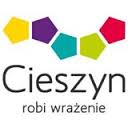 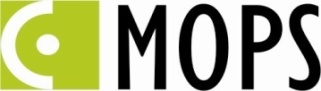 Opracowanie:Miejski Ośrodek Pomocy Społecznej w CieszynieCieszyn, marzec 2020	Obowiązek realizacji działań w obszarze profilaktyki i rozwiązywania problemów alkoholowych oraz w obszarze przeciwdziałania narkomanii nakładają na gminy odpowiednio: ustawa z dnia 26 października 1982 roku o wychowaniu w trzeźwości i przeciwdziałaniu alkoholizmowi oraz ustawa z dnia 29 lipca 2005 roku o przeciwdziałaniu narkomanii. Zgodnie z art. 11 ust. 1 ustawy o przeciwdziałaniu narkomanii, organ wykonawczy sporządza raport z wykonania w danym roku Programu i efektów jego realizacji, który przedkłada radzie gminy, w terminie do dnia 31 marca roku następującego po roku, którego dotyczy raport.W ramach Gminnego Programu Profilaktyki i Rozwiązywania Problemów Alkoholowych oraz Przeciwdziałania Narkomanii Miasta Cieszyna na 2019 rok w Rozdziale 85154 (przeciwdziałanie alkoholizmowi) wydatkowano kwotę 898.811,48 zł natomiast w Rozdziale 85153 (zwalczanie narkomanii) kwotę 36.923,00 zł.Celem głównym Programu było zapobieganie powstawaniu nowych problemów alkoholowych i narkotykowych, minimalizowanie rozmiarów i natężenia tych, które aktualnie występują oraz rozwijanie zasobów niezbędnych do radzenia sobie z już istniejącymi.Gminna Komisja Rozwiązywania Problemów Alkoholowych1. Zadania realizowane przez GKRPA (nie związane z prowadzeniem postępowań wobec osób uzależnionych od alkoholu): a) przeprowadzono 40 kontroli przestrzegania zasad i warunków korzystania z zezwoleń na sprzedaż napojów alkoholowych, b) wydano 47 opinii o zgodności lokalizacji punktów sprzedaży napojów alkoholowych, określonej we wniosku o zezwolenie z zasadami usytuowania miejsc sprzedaży i podawania napojów alkoholowych określonymi w uchwale Rady Miejskiej.2. Wydatki związane z funkcjonowaniem GKRPA ponoszone w ramach Programu: a) wynagrodzenie dla biegłych: 9.000,00 złb) korespondencja: 1.991,50 zł3. Wynagrodzenia członków Gminnej Komisji Rozwiązywania Problemów Alkoholowych:a) za udział w posiedzeniu zespołu prowadzącego postępowanie w stosunku do osób nadużywających alkoholu –16.830,00 złb) za udział w kontroli przestrzegania zasad i warunków korzystania z zezwoleń na sprzedaż napojów alkoholowych – 18.810,00 zł4. Szkolenia sprzedawców:Szkolenie dla sprzedawców zakresu kontroli przestrzegania zasad i warunków sprzedaży napojów alkoholowych: 6 przedsiębiorców i 11 członków GKRPA. WYJAŚNIENIE SKRÓTÓWGPPiRPA oraz PN - Gminny Program Profilaktyki i Rozwiązywania Problemów Alkoholowych praz Przeciwdziałania Narkomanii Miasta CieszynaMOPS - Miejski Ośrodek Pomocy Społecznej w CieszynieGKRPA - Gminna Komisja Rozwiązywania Problemów Alkoholowych w CieszynieKPP - Komenda Powiatowa Policji w CieszynieCUW - Centrum Usług WspólnychSzWP - Szkoła Wczesnej ProfilaktykiTPD - Towarzystwo Przyjaciół Dzieci - Oddział Powiatowy w CieszynieŚOW - Środowiskowe Ogniska Wychowawcze - Towarzystwa Przyjaciół DzieciCES - Centrum Edukacji Socjalnej LOTE - Liceum Ogólnokształcące Towarzystwa Ewangelickiego im. F. MichejdyZSB - Zespół Szkół BudowlanychZSEG - Zespół Szkół Ekonomiczno - GastronomicznychZST - Zespół Szkół TechnicznychZDZ – Zakład Doskonalenia ZawodowegoZPSWR - Zespół Placówek Szkolno - Wychowawczo - Rewalidacyjnych PARPA - Państwowa Agencja Rozwiązywania Problemów AlkoholowychZZOZ - Zespół Zakładów Opieki Zdrowotnej SP K – Szkoła Podstawowa im.  Świętej Rodziny w CieszyniePSSE – Powiatowa Stacja Sanitarno - EpidemiologicznaCel szczegółowy: Zmniejszenie rozmiarów aktualnie występujących problemów alkoholowych i narkotykowych poprzez udzielanie pomocy terapeutycznej i rehabilitacyjnej osobom uzależnionym i osobom zagrożonym uzależnieniem.Cel szczegółowy: Zmniejszenie rozmiarów aktualnie występujących problemów alkoholowych i narkotykowych poprzez udzielanie pomocy terapeutycznej i rehabilitacyjnej osobom uzależnionym i osobom zagrożonym uzależnieniem.Cel szczegółowy: Zmniejszenie rozmiarów aktualnie występujących problemów alkoholowych i narkotykowych poprzez udzielanie pomocy terapeutycznej i rehabilitacyjnej osobom uzależnionym i osobom zagrożonym uzależnieniem.Cel szczegółowy: Zmniejszenie rozmiarów aktualnie występujących problemów alkoholowych i narkotykowych poprzez udzielanie pomocy terapeutycznej i rehabilitacyjnej osobom uzależnionym i osobom zagrożonym uzależnieniem.Cel szczegółowy: Zmniejszenie rozmiarów aktualnie występujących problemów alkoholowych i narkotykowych poprzez udzielanie pomocy terapeutycznej i rehabilitacyjnej osobom uzależnionym i osobom zagrożonym uzależnieniem.Cel szczegółowy: Zmniejszenie rozmiarów aktualnie występujących problemów alkoholowych i narkotykowych poprzez udzielanie pomocy terapeutycznej i rehabilitacyjnej osobom uzależnionym i osobom zagrożonym uzależnieniem.Cel szczegółowy: Zmniejszenie rozmiarów aktualnie występujących problemów alkoholowych i narkotykowych poprzez udzielanie pomocy terapeutycznej i rehabilitacyjnej osobom uzależnionym i osobom zagrożonym uzależnieniem.Cel szczegółowy: Zmniejszenie rozmiarów aktualnie występujących problemów alkoholowych i narkotykowych poprzez udzielanie pomocy terapeutycznej i rehabilitacyjnej osobom uzależnionym i osobom zagrożonym uzależnieniem.Cel szczegółowy: Zmniejszenie rozmiarów aktualnie występujących problemów alkoholowych i narkotykowych poprzez udzielanie pomocy terapeutycznej i rehabilitacyjnej osobom uzależnionym i osobom zagrożonym uzależnieniem.Cel szczegółowy: Zmniejszenie rozmiarów aktualnie występujących problemów alkoholowych i narkotykowych poprzez udzielanie pomocy terapeutycznej i rehabilitacyjnej osobom uzależnionym i osobom zagrożonym uzależnieniem.Cel szczegółowy: Zmniejszenie rozmiarów aktualnie występujących problemów alkoholowych i narkotykowych poprzez udzielanie pomocy terapeutycznej i rehabilitacyjnej osobom uzależnionym i osobom zagrożonym uzależnieniem.Cel szczegółowy: Zmniejszenie rozmiarów aktualnie występujących problemów alkoholowych i narkotykowych poprzez udzielanie pomocy terapeutycznej i rehabilitacyjnej osobom uzależnionym i osobom zagrożonym uzależnieniem.Cel szczegółowy: Zmniejszenie rozmiarów aktualnie występujących problemów alkoholowych i narkotykowych poprzez udzielanie pomocy terapeutycznej i rehabilitacyjnej osobom uzależnionym i osobom zagrożonym uzależnieniem.Lp.Lp.Lp.Podmiot realizującyPodmiot realizującyNazwa zadaniaCzas realizacjiCzas realizacjiCzas realizacjiKwota(zł)DziałaniaDziałaniaEfekty/Dane liczbowe1)1)1)MOPS/GKRPAMOPS/GKRPAPodejmowanie czynności zmierzających do orzeczenia o zastosowaniu wobec osób uzależnionych od alkoholu, które powodują rozpad życia rodzinnego, demoralizację małoletnich, uchylają się od pracy, systematycznie zakłócają spokój lub porządek publiczny, obowiązku poddania się leczeniu odwykowemu.I-XIII-XIII-XII0Przyjmowanie zgłoszeń o przypadkach wystąpienia nadużywania alkoholu powodujących rozpad życia rodzinnego, demoralizację małoletnich, zakłócanie spokoju lub porządku publicznego.Przyjmowanie zgłoszeń o przypadkach wystąpienia nadużywania alkoholu powodujących rozpad życia rodzinnego, demoralizację małoletnich, zakłócanie spokoju lub porządku publicznego.Do Komisji wpłynęły zgłoszenia dotyczące 72 osób.1)1)1)MOPS/GKRPAMOPS/GKRPAPodejmowanie czynności zmierzających do orzeczenia o zastosowaniu wobec osób uzależnionych od alkoholu, które powodują rozpad życia rodzinnego, demoralizację małoletnich, uchylają się od pracy, systematycznie zakłócają spokój lub porządek publiczny, obowiązku poddania się leczeniu odwykowemu.I-XIII-XIII-XII16.830,00 Prowadzenie rozmów interwencyjno -motywacyjnych ze zgłoszonymi przez rodzinę lub instytucje osobami. Prowadzenie rozmów interwencyjno -motywacyjnych ze zgłoszonymi przez rodzinę lub instytucje osobami.Zostały zorganizowane 34 posiedzenia zespołu prowadzącego rozmowy interwencyjno-motywacyjne.1)1)1)MOPS/GKRPAMOPS/GKRPAPodejmowanie czynności zmierzających do orzeczenia o zastosowaniu wobec osób uzależnionych od alkoholu, które powodują rozpad życia rodzinnego, demoralizację małoletnich, uchylają się od pracy, systematycznie zakłócają spokój lub porządek publiczny, obowiązku poddania się leczeniu odwykowemu.I-XIII-XIII-XII9.000,00Kierowanie osób, które nie zgłosiły się dobrowolnie na zdiagnozowanie i poddanie leczeniu odwykowemu, na badanie przez biegłych (psychologa i psychiatrę) w celu wydania opinii w przedmiocie uzależnienia od alkoholu i wskazania rodzaju zakładu leczniczego.Kierowanie osób, które nie zgłosiły się dobrowolnie na zdiagnozowanie i poddanie leczeniu odwykowemu, na badanie przez biegłych (psychologa i psychiatrę) w celu wydania opinii w przedmiocie uzależnienia od alkoholu i wskazania rodzaju zakładu leczniczego.- do biegłych skierowano 45 osób.- biegli sporządzili 25 opinii w przedmiocie uzależnienia od alkoholu.1)1)1)MOPS/GKRPAMOPS/GKRPAPodejmowanie czynności zmierzających do orzeczenia o zastosowaniu wobec osób uzależnionych od alkoholu, które powodują rozpad życia rodzinnego, demoralizację małoletnich, uchylają się od pracy, systematycznie zakłócają spokój lub porządek publiczny, obowiązku poddania się leczeniu odwykowemu.I-XIII-XIII-XII1.740,00 Kierowanie wniosków do sądu o zobowiązanie do podjęcia leczenia odwykowego. Kierowanie wniosków do sądu o zobowiązanie do podjęcia leczenia odwykowego.Skierowano 34 wnioski do sądu o zobowiązanie do podjęcia leczenia odwykowego.2)2)2)MOPS/Niepubliczny Zakład Opieki Psychiatryczno - Psychologicznej „VARIUSMED” S.C.MOPS/Niepubliczny Zakład Opieki Psychiatryczno - Psychologicznej „VARIUSMED” S.C.Poszerzenie oferty lecznictwa odwykowego.II-XIIII-XIIII-XII9.600,00Zwiększenie dostępności terapii poprzez uzupełnienie gwarantowanych przez NFZ świadczeń podstawowych w placówce lecznictwa odwykowego: prowadzenie warsztatów terapeutycznych skierowanych do osób uzależnionych, współuzależnionych i z syndromem DDA.Zwiększenie dostępności terapii poprzez uzupełnienie gwarantowanych przez NFZ świadczeń podstawowych w placówce lecznictwa odwykowego: prowadzenie warsztatów terapeutycznych skierowanych do osób uzależnionych, współuzależnionych i z syndromem DDA.W zajęciach terapeutycznych, prowadzonych w formie warsztatów terapeutycznych skierowanych do osób będących pacjentami Poradni, osób uzależnionych, współuzależnionych i z syndromem DDA, uczestniczyło 70 osób.2)2)2)MOPS, ZK, DPS-y, Dzienny Ośrodek Wsparcia dla Osób z Zaburzeniami Psychicznymi.MOPS, ZK, DPS-y, Dzienny Ośrodek Wsparcia dla Osób z Zaburzeniami Psychicznymi.Poszerzenie oferty lecznictwa odwykowego.II – XIIII – XIIII – XII5.670,00Organizowanie zajęć motywacyjno - korekcyjnych dla osób mających problem z alkoholem, pijących ryzykownie, szkodliwie, uzależnionych od alkoholu, a także osób, które nie kwalifikują się do terapii, w tym seniorów.Organizowanie zajęć motywacyjno - korekcyjnych dla osób mających problem z alkoholem, pijących ryzykownie, szkodliwie, uzależnionych od alkoholu, a także osób, które nie kwalifikują się do terapii, w tym seniorów.Zajęcia skierowane były do mieszkańców Cieszyna z podwójną diagnozą, którzy nie kwalifikują się do terapii. W 42 - półtoragodzinnych spotkaniach, które odbywały się w siedzibie Dziennego Ośrodka Wsparcia Dla Osób z Zaburzeniami Psychicznymi, brała udział stała grupa 15 osób.2)2)2)MOPS, ZK, DPS-y, Dzienny Ośrodek Wsparcia dla Osób z Zaburzeniami Psychicznymi.MOPS, ZK, DPS-y, Dzienny Ośrodek Wsparcia dla Osób z Zaburzeniami Psychicznymi.Poszerzenie oferty lecznictwa odwykowego.III – XIIIII – XIIIII – XII4.000,00Organizowanie zajęć motywacyjno - korekcyjnych dla osób mających problem z alkoholem, pijących ryzykownie, szkodliwie, uzależnionych od alkoholu, a także osób, które nie kwalifikują się do terapii, w tym seniorów.Organizowanie zajęć motywacyjno - korekcyjnych dla osób mających problem z alkoholem, pijących ryzykownie, szkodliwie, uzależnionych od alkoholu, a także osób, które nie kwalifikują się do terapii, w tym seniorów.W 20 spotkaniach w ramach programu psychokorekcyjnego „Drogowskaz”, obejmującego pracę z osobami przebywającymi w Zakładzie Karnym w Cieszynie uczestniczyło średnio 12 osób.2)2)2)MOPS, ZK, DPS-y, Dzienny Ośrodek Wsparcia dla Osób z Zaburzeniami Psychicznymi.MOPS, ZK, DPS-y, Dzienny Ośrodek Wsparcia dla Osób z Zaburzeniami Psychicznymi.Poszerzenie oferty lecznictwa odwykowego.III-XIIIII-XIIIII-XII1.500,00Organizowanie zajęć motywacyjno - korekcyjnych dla osób mających problem z alkoholem, pijących ryzykownie, szkodliwie, uzależnionych od alkoholu, a także osób, które nie kwalifikują się do terapii, w tym seniorów.Organizowanie zajęć motywacyjno - korekcyjnych dla osób mających problem z alkoholem, pijących ryzykownie, szkodliwie, uzależnionych od alkoholu, a także osób, które nie kwalifikują się do terapii, w tym seniorów.Zajęcia motywacyjno – korekcyjne oraz informacyjno – edukacyjne w DPS – ach (dla mieszkańców posiadających problem z alkoholem), a także dla pracowników w celu polepszenia jakości świadczonych usług. Zrealizowano 15 godzin zajęć, w tym: - 12 godz. zajęć szkoleniowo - konsultacyjnych w DPS Konwentu Bonifratrów,- 3 godz .spotkań indywidualnych w DPS Konwentu Bonifratrów. W spotkaniach uczestniczyło odpowiednio: 6 i 3 osoby.2)2)2)MOPS, ZK, DPS-y, Dzienny Ośrodek Wsparcia dla Osób z Zaburzeniami Psychicznymi.MOPS, ZK, DPS-y, Dzienny Ośrodek Wsparcia dla Osób z Zaburzeniami Psychicznymi.Poszerzenie oferty lecznictwa odwykowego.I-XIII-XIII-XII0Wspieranie inicjatywy związanej z utworzeniem w ramach oddziału psychiatrycznego pododdziału zajmującego się leczeniem alkoholowych zespołów abstynenckich.Wspieranie inicjatywy związanej z utworzeniem w ramach oddziału psychiatrycznego pododdziału zajmującego się leczeniem alkoholowych zespołów abstynenckich.Utworzenie w ramach Oddziału Psychiatrii pododdziału zajmującego się leczeniem alkoholowych zespołów abstynenckich zostało wpisane w Gminnym Programie Rewitalizacji do roku 2026.3)3)3)Stowarzyszenie Pomocy wzajemnej „Być Razem”Stowarzyszenie Pomocy wzajemnej „Być Razem”Realizacja programu rehabilitacji społecznej i zawodowej osób bezdomnych uzależnionych o środków psychoaktywnych, obejmującego usługi aktywizacyjne ukierunkowane na wzmacnianie aktywności społecznej i uzyskanie samodzielności życiowej.I-IXI-IXI-IX40.000,00Realizacja programu rehabilitacji społecznej i zawodowej osób bezdomnych uzależnionych od środków psychoaktywnych, w tym: grupy edukacyjne, wykłady, treningi i warsztaty edukacyjne, warsztaty pracy.Realizacja programu rehabilitacji społecznej i zawodowej osób bezdomnych uzależnionych od środków psychoaktywnych, w tym: grupy edukacyjne, wykłady, treningi i warsztaty edukacyjne, warsztaty pracy.„Nowy start nowe szanse” - program aktywizacji społecznej osób bezdomnych, w tym praca socjalna, grupy edukacyjne, wykłady, warsztaty edukacyjne oraz warsztaty treningu pracy na rzecz osób bezdomnych (m.in. warsztaty: stolarski, ślusarski, remontowo - budowlany, warsztat rękodzieła i rzemiosła artystycznego), z którego skorzystało 67 osób.3)3)3)Stowarzyszenie Pomocy wzajemnej „Być Razem”Stowarzyszenie Pomocy wzajemnej „Być Razem”Realizacja programu rehabilitacji społecznej i zawodowej osób bezdomnych uzależnionych o środków psychoaktywnych, obejmującego usługi aktywizacyjne ukierunkowane na wzmacnianie aktywności społecznej i uzyskanie samodzielności życiowej.VII-XIIVII-XIIVII-XII15.000,00Realizacja programu rehabilitacji społecznej i zawodowej osób bezdomnych uzależnionych od środków psychoaktywnych, w tym: grupy edukacyjne, wykłady, treningi i warsztaty edukacyjne, warsztaty pracy.Realizacja programu rehabilitacji społecznej i zawodowej osób bezdomnych uzależnionych od środków psychoaktywnych, w tym: grupy edukacyjne, wykłady, treningi i warsztaty edukacyjne, warsztaty pracy.„Cieszyński streetworking” - działania streetworkerów w środowisku lokalnym, którzy zostali wcześniej przeszkoleni. Działania polegały na nieprzymuszonej chęci niesienia pomocy, umiejętności wysłuchania potrzeb osób potrzebujących, otwartości, postawy budzącej zaufanie, informowaniu o możliwości pomocy i wsparcia osób bezdomnych z terenu Cieszyna. W ramach zadania działało 3 streetworkerów. Zrealizowano 200 godzin pracy w terenie. Pomocą objęto 39 osób.Cel szczegółowy:Ograniczenie negatywnych zjawisk dotyczących rodzin z problemem alkoholowym i narkotykowym, poprzez udzielanie kompleksowej pomocy psychospołecznej i prawnej, a także ochrony przed przemocą.Cel szczegółowy:Ograniczenie negatywnych zjawisk dotyczących rodzin z problemem alkoholowym i narkotykowym, poprzez udzielanie kompleksowej pomocy psychospołecznej i prawnej, a także ochrony przed przemocą.Cel szczegółowy:Ograniczenie negatywnych zjawisk dotyczących rodzin z problemem alkoholowym i narkotykowym, poprzez udzielanie kompleksowej pomocy psychospołecznej i prawnej, a także ochrony przed przemocą.Cel szczegółowy:Ograniczenie negatywnych zjawisk dotyczących rodzin z problemem alkoholowym i narkotykowym, poprzez udzielanie kompleksowej pomocy psychospołecznej i prawnej, a także ochrony przed przemocą.Cel szczegółowy:Ograniczenie negatywnych zjawisk dotyczących rodzin z problemem alkoholowym i narkotykowym, poprzez udzielanie kompleksowej pomocy psychospołecznej i prawnej, a także ochrony przed przemocą.Cel szczegółowy:Ograniczenie negatywnych zjawisk dotyczących rodzin z problemem alkoholowym i narkotykowym, poprzez udzielanie kompleksowej pomocy psychospołecznej i prawnej, a także ochrony przed przemocą.Cel szczegółowy:Ograniczenie negatywnych zjawisk dotyczących rodzin z problemem alkoholowym i narkotykowym, poprzez udzielanie kompleksowej pomocy psychospołecznej i prawnej, a także ochrony przed przemocą.Cel szczegółowy:Ograniczenie negatywnych zjawisk dotyczących rodzin z problemem alkoholowym i narkotykowym, poprzez udzielanie kompleksowej pomocy psychospołecznej i prawnej, a także ochrony przed przemocą.Cel szczegółowy:Ograniczenie negatywnych zjawisk dotyczących rodzin z problemem alkoholowym i narkotykowym, poprzez udzielanie kompleksowej pomocy psychospołecznej i prawnej, a także ochrony przed przemocą.Cel szczegółowy:Ograniczenie negatywnych zjawisk dotyczących rodzin z problemem alkoholowym i narkotykowym, poprzez udzielanie kompleksowej pomocy psychospołecznej i prawnej, a także ochrony przed przemocą.Cel szczegółowy:Ograniczenie negatywnych zjawisk dotyczących rodzin z problemem alkoholowym i narkotykowym, poprzez udzielanie kompleksowej pomocy psychospołecznej i prawnej, a także ochrony przed przemocą.Cel szczegółowy:Ograniczenie negatywnych zjawisk dotyczących rodzin z problemem alkoholowym i narkotykowym, poprzez udzielanie kompleksowej pomocy psychospołecznej i prawnej, a także ochrony przed przemocą.Cel szczegółowy:Ograniczenie negatywnych zjawisk dotyczących rodzin z problemem alkoholowym i narkotykowym, poprzez udzielanie kompleksowej pomocy psychospołecznej i prawnej, a także ochrony przed przemocą.1)1)Powiat cieszyńskiPowiat cieszyńskiPowiat cieszyńskiKompleksowa pomoc dla ofiar przemocy.I-XIII-XII44.023,0044.023,00Wsparcie dla powiatu w zakresie prowadzenia Powiatowego Ośrodka Wsparcia dla osób dotkniętych przemocą w rodzinie.Wsparcie dla powiatu w zakresie prowadzenia Powiatowego Ośrodka Wsparcia dla osób dotkniętych przemocą w rodzinie.Z pomocy w formie schronienia skorzystało 8 kobiet i 10 dzieci, które miały szansę skorzystać także z konsultacji psychologicznych,  porad prawnych  oraz grupy wsparcia. Zrealizowano ok. 360 godzin dyżurów miesięcznie - telefonu zaufania, w ramach którego udzielono wsparcia w 673 rozmowach.Przeprowadzono 13 interwencji kryzysowych polegających na indywidualnych rozmowach z osobami doświadczającymi przemocy, udzielaniu wsparcia, informowaniu o możliwościach działania oraz ustalaniu planu pomocy.Ogólnie do POW interwencyjnie zgłosiło się 29 osób: 23 kobiety i 6 mężczyzn; ze schronienia skorzystały 32 osoby: 15 kobiet, 1 mężczyzna i 16 dzieci. Ze wsparcia specjalistów skorzystało ogółem 334 osoby.2)2)Towarzystwo Przyjaciół Dzieci - Oddział Powiatowy w CieszynieTowarzystwo Przyjaciół Dzieci - Oddział Powiatowy w CieszynieTowarzystwo Przyjaciół Dzieci - Oddział Powiatowy w CieszynieUdzielanie pomocy dzieciom i młodzieży, w szczególności z rodzin dysfunkcyjnych.I-XIII-XII185.000,00185.000,00Prowadzenie placówek wsparcia dziennego, zapewniających: opiekę i wychowanie, pomoc w nauce, organizację czasu wolnego, zabawy i zajęcia sportowe oraz rozwój zainteresowań, organizację zajęć socjoterapeutycznych, korekcyjnych oraz dożywianie.Prowadzenie placówek wsparcia dziennego, zapewniających: opiekę i wychowanie, pomoc w nauce, organizację czasu wolnego, zabawy i zajęcia sportowe oraz rozwój zainteresowań, organizację zajęć socjoterapeutycznych, korekcyjnych oraz dożywianie.Środowiskowe Ogniska Wychowawcze nr 1, 2, 3, 4 i 5 oraz Świetlica Środowiskowa „Przytulisko” - placówki wsparcia dziennego na terenie Cieszyna. Z projektu skorzystało 136 dzieci, z czego z ŚOW nr 1 - 15, nr 2 - 15, nr 3 - 27, nr 4 - 31, nr 5 - 21 oraz „Przytulisko” - 27. W ww. placówkach zorganizowano około 4.000 godzin zajęć.2)2)Parafia Rzymsko - Katolicka p. w. św. ElżbietyParafia Rzymsko - Katolicka p. w. św. ElżbietyParafia Rzymsko - Katolicka p. w. św. ElżbietyUdzielanie pomocy dzieciom i młodzieży, w szczególności z rodzin dysfunkcyjnych.II-VIIIII-VIII3.600,003.600,00Organizacja wypoczynku letniego/zimowego wraz z programem terapeutycznym dla dzieci i młodzieży.Organizacja wypoczynku letniego/zimowego wraz z programem terapeutycznym dla dzieci i młodzieży.„Półkolonia w czasie ferii zimowych 2019 z programem terapeutycznym”. Dzieci uczestniczyły dwa razy w warsztatach w Bibliotece Miejskiej, w Teatrze obejrzały spektakl “Cyberprzestrzeń”, były w kinie na filmie “Zegar Czarnoksiężnika”, uczestniczyły w zajęciach sportowych, w kuligu, były w Chlebowej Chacie.  Uczestnicy brali także udział w zajęciach plastycznych i programie terapeutycznym (42  uczestników).2)2)Towarzystwo Przyjaciół Dzieci – Oddział Powiatowy w CieszynieTowarzystwo Przyjaciół Dzieci – Oddział Powiatowy w CieszynieTowarzystwo Przyjaciół Dzieci – Oddział Powiatowy w CieszynieUdzielanie pomocy dzieciom i młodzieży, w szczególności z rodzin dysfunkcyjnych.II-VIIIII-VIII12.700,0012.700,00Organizacja wypoczynku letniego/zimowego wraz z programem terapeutycznym dla dzieci i młodzieży.Organizacja wypoczynku letniego/zimowego wraz z programem terapeutycznym dla dzieci i młodzieży.„Aktywna zima z TPD – półkolonia zimowa dla dzieci i młodzieży z cieszyńskich szkół podstawowych z programem profilaktycznym”.Uczestnicy korzystali z lodowiska, basenu, brali udział w seansie filmowym, w wycieczce do Leoparku w Bielsku - Białej, korzystali z kręgielni, uczestniczyli w warsztatach organizowanych przez Bibliotekę Pedagogiczną, Muzeum Drukarstwa, Studio Proszę Bardzo. Brali udział w przedstawieniu teatralnym o charakterze profilaktycznym oraz balu karnawałowym. Uczestniczyli w pogadankach profilaktycznych przeprowadzonych przez PSSE oraz KPP w Cieszynie (112 uczestników).2)2)Stowarzyszenie Wspierające Zespół Pieśni i Tańca Ziemi CieszyńskiejStowarzyszenie Wspierające Zespół Pieśni i Tańca Ziemi CieszyńskiejStowarzyszenie Wspierające Zespół Pieśni i Tańca Ziemi CieszyńskiejUdzielanie pomocy dzieciom i młodzieży, w szczególności z rodzin dysfunkcyjnych.II-VIIIII-VIII1.400,001.400,00Organizacja wypoczynku letniego/zimowego wraz z programem terapeutycznym dla dzieci i młodzieży.Organizacja wypoczynku letniego/zimowego wraz z programem terapeutycznym dla dzieci i młodzieży.„Obóz Artystyczny młodzieży z Zespołu Pieśni i Tańca Ziemi Cieszyńskiej”. Uczestnicy brali udział w wyjściach do Muzeum Śląska Cieszyńskiego, Muzeum Drukarstwa, zapoznali się ze strojem cieszyńskim, tańcami i pieśniami cieszyńskimi, stworzyli krótką scenkę regionalną, uczestniczyli w zajęciach ruchowych, w zajęciach z podstaw baletu, teatru i tańca (35 uczestników).2)2)Stowarzyszenie Pomocy Wzajemnej „Być Razem”Stowarzyszenie Pomocy Wzajemnej „Być Razem”Stowarzyszenie Pomocy Wzajemnej „Być Razem”Udzielanie pomocy dzieciom i młodzieży, w szczególności z rodzin dysfunkcyjnych.II-VIIIII-VIII6.547,416.547,41Organizacja wypoczynku letniego/zimowego wraz z programem terapeutycznym dla dzieci i młodzieży.Organizacja wypoczynku letniego/zimowego wraz z programem terapeutycznym dla dzieci i młodzieży.Półkolonia socjoterapeutyczna „Wakacje w Kontakcie". Zapewnienie dzieciom z gminy Cieszyn atrakcyjnego wypoczynku letniego oraz stworzenie dla nich alternatywnego do przeżywanego w domu rodzinnym sposobu spędzania czasu wolnego. Program wakacyjnego wypoczynku zakładał pracę terapeutyczną, socjoterapeutyczną oraz artystyczną z dziećmi. W ramach realizacji wypoczynku zorganizowano dwa 10 - dniowe turnusy półkolonii socjoterapeutycznych (25 dzieci).2)2)Stowarzyszenie Wspierające Zespół Pieśni i Tańca Ziemi CieszyńskiejStowarzyszenie Wspierające Zespół Pieśni i Tańca Ziemi CieszyńskiejStowarzyszenie Wspierające Zespół Pieśni i Tańca Ziemi CieszyńskiejUdzielanie pomocy dzieciom i młodzieży, w szczególności z rodzin dysfunkcyjnych.II-VIIIII-VIII5.700,005.700,00Organizacja wypoczynku letniego/zimowego wraz z programem terapeutycznym dla dzieci i młodzieży.Organizacja wypoczynku letniego/zimowego wraz z programem terapeutycznym dla dzieci i młodzieży.Obóz artystyczny młodzieży z Zespołu Pieśni i Tańca Ziemi Cieszyńskiej. Obóz adresowany był do 45 uczestników. Podczas obozu jego uczestnicy mieli organizowane codziennie zajęcia: taneczne, wokalne, plastyczne i profilaktyczne.2)2)Parafia Rzymsko - Katolicka p. w. św. Elżbiety Parafia Rzymsko - Katolicka p. w. św. Elżbiety Parafia Rzymsko - Katolicka p. w. św. Elżbiety Udzielanie pomocy dzieciom i młodzieży, w szczególności z rodzin dysfunkcyjnych.II-VIIIII-VIII22.000,0022.000,00Organizacja wypoczynku letniego/zimowego wraz z programem terapeutycznym dla dzieci i młodzieży.Organizacja wypoczynku letniego/zimowego wraz z programem terapeutycznym dla dzieci i młodzieży.Wesołe wakacje w Krynicy Morskiej z programem profilaktyczno-terapeutycznym. Zorganizowanie wypoczynku dzieciom i młodzieży z programem profilaktyczno - terapeutycznym w formie kolonii (70 dzieci).2)2)Klub Sportowy Cieszyn Klub Sportowy Cieszyn Klub Sportowy Cieszyn Udzielanie pomocy dzieciom i młodzieży, w szczególności z rodzin dysfunkcyjnych.II-VIIIII-VIII2.300,002.300,00Organizacja wypoczynku letniego/zimowego wraz z programem terapeutycznym dla dzieci i młodzieży.Organizacja wypoczynku letniego/zimowego wraz z programem terapeutycznym dla dzieci i młodzieży.„Sportowe wakacje z hokejem w Międzywodach”. Akcja szkoleniowa z hokeja na trawie realizowana była w Międzywodach dla dzieci z Klubu Sportowego Cieszyn z Sekcji Hokeja na Trawie. Cele zgrupowania: kontynuacja szkolenia, doskonalenie umiejętności technicznych, gry i zabawy rekreacyjne, nauka pływania (15 dzieci).2)2)Towarzystwo Przyjaciół Dzieci – Oddział Powiatowy w CieszynieTowarzystwo Przyjaciół Dzieci – Oddział Powiatowy w CieszynieTowarzystwo Przyjaciół Dzieci – Oddział Powiatowy w CieszynieUdzielanie pomocy dzieciom i młodzieży, w szczególności z rodzin dysfunkcyjnych.II-VIIIII-VIII9.200,009.200,00Organizacja wypoczynku letniego/zimowego wraz z programem terapeutycznym dla dzieci i młodzieży.Organizacja wypoczynku letniego/zimowego wraz z programem terapeutycznym dla dzieci i młodzieży.Kolonia letnia TPD - Pogorzelica 2019 z elementami programu profilaktycznego "Spójrz inaczej". Kolonia zakładała: Promowanie zdrowego stylu życia, aktywne spędzanie czasu wolnego, rozwijanie zainteresowań, zdolności, poszerzanie wiedzy o regionie nadmorskim, edukację prozdrowotną, proekologiczną, rekreację, sport, naturalne inhalacje, wykorzystanie walorów klimatycznych, zdobywanie umiejętności interpersonalnych poprzez realizację programu kolonii. W trakcie kolonii zaplanowano: Wycieczki, plażowanie, kąpiele, konkursy, gry i zawody sportowe, przejażdżki rowerowe, spływ kajakowy, park linowy, rejs statkiem. Realizacja elementów programu profilaktycznego "Spójrz inaczej" (52 dzieci).2)2)Towarzystwo Przyjaciół Dzieci – Oddział Powiatowy w CieszynieTowarzystwo Przyjaciół Dzieci – Oddział Powiatowy w CieszynieTowarzystwo Przyjaciół Dzieci – Oddział Powiatowy w CieszynieUdzielanie pomocy dzieciom i młodzieży, w szczególności z rodzin dysfunkcyjnych.II-VIIIII-VIII18.500,0018.500,00Organizacja wypoczynku letniego/zimowego wraz z programem terapeutycznym dla dzieci i młodzieży.Organizacja wypoczynku letniego/zimowego wraz z programem terapeutycznym dla dzieci i młodzieży.Aktywne lato z TPD - półkolonia letnia dla dzieci z cieszyńskich szkół podstawowych z programem profilaktycznym - II turnusy. Organizacja wypoczynku letniego w formie półkolonii cieszyła się dużym zainteresowaniem dzieci i ich rodziców. Uczestnicy mieli zapewnione dożywianie w postaci śniadania i obiadu, w sposób aktywny spędzali czas wolny pod opieką wykwalifikowanej kadry pedagogicznej, uczestniczyli w zajęciach profilaktycznych, rozwijali kompetencje społeczne i emocjonalne (120 dzieci).2)2)ZHP – Hufiec Ziemi CieszyńskiejZHP – Hufiec Ziemi CieszyńskiejZHP – Hufiec Ziemi CieszyńskiejUdzielanie pomocy dzieciom i młodzieży, w szczególności z rodzin dysfunkcyjnych.II-VIIIII-VIII7.700,007.700,00Organizacja wypoczynku letniego/zimowego wraz z programem terapeutycznym dla dzieci i młodzieży.Organizacja wypoczynku letniego/zimowego wraz z programem terapeutycznym dla dzieci i młodzieży.Obóz letni, w którym uczestniczyły 43 osoby.3)3)Stowarzyszenie Pomocy Wzajemnej „Być Razem”Stowarzyszenie Pomocy Wzajemnej „Być Razem”Stowarzyszenie Pomocy Wzajemnej „Być Razem”Świadczenie kompleksowej pomocy dla rodzin, w których występuje problem uzależnienia od narkotyków.I-XIII-XII24.000,0024.000,00Prowadzenie punktu konsultacyjnego ds. narkomanii, w tym prowadzenie kontaktu indywidualnego, zarówno z osobami eksperymentującymi, jak i członkami ich rodzin.Prowadzenie punktu konsultacyjnego ds. narkomanii, w tym prowadzenie kontaktu indywidualnego, zarówno z osobami eksperymentującymi, jak i członkami ich rodzin.Z działań Punktu Konsultacyjnego ds. Narkomanii skorzystały 74 osoby bezpośrednio, bądź pośrednio dotkniętych problemem narkomanii z gminy Cieszyn. W ramach Punktu uruchomiono 380 godzin dyżurów terapeuty uzależnień oraz 96 godzin dyżurów psychoterapeuty.4)4)Stowarzyszenie Pomocy Wzajemnej „Być Razem”Stowarzyszenie Pomocy Wzajemnej „Być Razem”Stowarzyszenie Pomocy Wzajemnej „Być Razem”Realizacja kompleksowego programu działań terapeutycznych dla osób z problemem alkoholowym, dotkniętych przemocą w rodzinie.I-XIII-XII125.000,00125.000,00Realizacja programu pomocy psychologicznej
i prawnej, w tym poradnictwa prawnego, kontaktu indywidualnego, mediacji i terapii rodzin, grup terapeutycznych, grup terapii zajęciowej, grup wsparcia oraz innych form pomocy psychologicznej.Realizacja programu pomocy psychologicznej
i prawnej, w tym poradnictwa prawnego, kontaktu indywidualnego, mediacji i terapii rodzin, grup terapeutycznych, grup terapii zajęciowej, grup wsparcia oraz innych form pomocy psychologicznej.„Program wieloaspektowej pomocy psychologicznej i prawnej Rodzina w Centrum”.Z projektu skorzystało 540 osób z gminy Cieszyn, w ramach m.in.: poradnictwa psychologicznego, prawnego, grup o charakterze socjoterapeutycznym, grup terapii zajęciowej w pracowniach artystycznych, mitingów, grup samopomocowych, imprez okolicznościowych. W ramach Programu udzielono 318 porad prawnych, z których skorzystało 187 osób; 152 osoby skorzystały z pomocy psychologicznej indywidualnej, rodzinnej i par, konsultacji; 26 dzieci i młodzieży uczestniczyło w grupach o charakterze socjoterapeutycznym, kompensacyjnym, rewalidacyjnym; 103 dzieci i młodzieży oraz 9 rodziców uczestniczyło w grupach terapii zajęciowej w pracowniach artystycznych.4)4)Realizacja kompleksowego programu działań terapeutycznych dla osób z problemem alkoholowym, dotkniętych przemocą w rodzinie.Realizacja programu pomocy psychologicznej
i prawnej, w tym poradnictwa prawnego, kontaktu indywidualnego, mediacji i terapii rodzin, grup terapeutycznych, grup terapii zajęciowej, grup wsparcia oraz innych form pomocy psychologicznej.Realizacja programu pomocy psychologicznej
i prawnej, w tym poradnictwa prawnego, kontaktu indywidualnego, mediacji i terapii rodzin, grup terapeutycznych, grup terapii zajęciowej, grup wsparcia oraz innych form pomocy psychologicznej.„Program wieloaspektowej pomocy psychologicznej i prawnej Rodzina w Centrum”.Z projektu skorzystało 540 osób z gminy Cieszyn, w ramach m.in.: poradnictwa psychologicznego, prawnego, grup o charakterze socjoterapeutycznym, grup terapii zajęciowej w pracowniach artystycznych, mitingów, grup samopomocowych, imprez okolicznościowych. W ramach Programu udzielono 318 porad prawnych, z których skorzystało 187 osób; 152 osoby skorzystały z pomocy psychologicznej indywidualnej, rodzinnej i par, konsultacji; 26 dzieci i młodzieży uczestniczyło w grupach o charakterze socjoterapeutycznym, kompensacyjnym, rewalidacyjnym; 103 dzieci i młodzieży oraz 9 rodziców uczestniczyło w grupach terapii zajęciowej w pracowniach artystycznych.4)4)MOPSMOPSMOPSRealizacja kompleksowego programu działań terapeutycznych dla osób z problemem alkoholowym, dotkniętych przemocą w rodzinie.III-XIIIII-XII00Zorganizowanie usług prawnych polegających na reprezentacji w sądzie ofiar przemocy.Zorganizowanie usług prawnych polegających na reprezentacji w sądzie ofiar przemocy.Nie zlecono reprezentowania w sądzie.4)4)MOPSMOPSMOPSRealizacja kompleksowego programu działań terapeutycznych dla osób z problemem alkoholowym, dotkniętych przemocą w rodzinie.X - XIIX - XIIRealizacja programu zakładającego pracę z rodzinami, u których w związku
z uzależnieniem występuje zjawisko przemocy domowej.Realizacja programu zakładającego pracę z rodzinami, u których w związku
z uzależnieniem występuje zjawisko przemocy domowej.Realizacja programu grupy wsparcia z elementami edukacyjnymi pn: „Trudne początki zmiany” skierowanego do kobiet doświadczających przemocy (9 spotkań, każde trwające 3 godziny zegarowe). W programie uczestniczyło 10 kobiet. Każde spotkanie składało się z:- analizy i omówienia potrzeb, zgłaszanych problemów, wymiany poglądów, uwag i pomysłów oraz poszukiwania dobrych rozwiązań;- części warsztatowej: ćwiczenia, dyskusje i analizy przydatności poznanych treści;- analizy indywidualnych sytuacji kryzysowych zgłaszanych przez uczestniczki zajęć.3.Cel szczegółowy: Zapobieganie powstawaniu nowych problemów związanych z uzależnieniami oraz przemocą w rodzinie poprzez prowadzenie profilaktycznej działalności informacyjnej i edukacyjnej w szczególności dla dzieci i młodzieży, w tym prowadzenie zajęć pozalekcyjnych w tym zajęć sportowych.3.Cel szczegółowy: Zapobieganie powstawaniu nowych problemów związanych z uzależnieniami oraz przemocą w rodzinie poprzez prowadzenie profilaktycznej działalności informacyjnej i edukacyjnej w szczególności dla dzieci i młodzieży, w tym prowadzenie zajęć pozalekcyjnych w tym zajęć sportowych.3.Cel szczegółowy: Zapobieganie powstawaniu nowych problemów związanych z uzależnieniami oraz przemocą w rodzinie poprzez prowadzenie profilaktycznej działalności informacyjnej i edukacyjnej w szczególności dla dzieci i młodzieży, w tym prowadzenie zajęć pozalekcyjnych w tym zajęć sportowych.3.Cel szczegółowy: Zapobieganie powstawaniu nowych problemów związanych z uzależnieniami oraz przemocą w rodzinie poprzez prowadzenie profilaktycznej działalności informacyjnej i edukacyjnej w szczególności dla dzieci i młodzieży, w tym prowadzenie zajęć pozalekcyjnych w tym zajęć sportowych.3.Cel szczegółowy: Zapobieganie powstawaniu nowych problemów związanych z uzależnieniami oraz przemocą w rodzinie poprzez prowadzenie profilaktycznej działalności informacyjnej i edukacyjnej w szczególności dla dzieci i młodzieży, w tym prowadzenie zajęć pozalekcyjnych w tym zajęć sportowych.3.Cel szczegółowy: Zapobieganie powstawaniu nowych problemów związanych z uzależnieniami oraz przemocą w rodzinie poprzez prowadzenie profilaktycznej działalności informacyjnej i edukacyjnej w szczególności dla dzieci i młodzieży, w tym prowadzenie zajęć pozalekcyjnych w tym zajęć sportowych.3.Cel szczegółowy: Zapobieganie powstawaniu nowych problemów związanych z uzależnieniami oraz przemocą w rodzinie poprzez prowadzenie profilaktycznej działalności informacyjnej i edukacyjnej w szczególności dla dzieci i młodzieży, w tym prowadzenie zajęć pozalekcyjnych w tym zajęć sportowych.3.Cel szczegółowy: Zapobieganie powstawaniu nowych problemów związanych z uzależnieniami oraz przemocą w rodzinie poprzez prowadzenie profilaktycznej działalności informacyjnej i edukacyjnej w szczególności dla dzieci i młodzieży, w tym prowadzenie zajęć pozalekcyjnych w tym zajęć sportowych.3.Cel szczegółowy: Zapobieganie powstawaniu nowych problemów związanych z uzależnieniami oraz przemocą w rodzinie poprzez prowadzenie profilaktycznej działalności informacyjnej i edukacyjnej w szczególności dla dzieci i młodzieży, w tym prowadzenie zajęć pozalekcyjnych w tym zajęć sportowych.3.Cel szczegółowy: Zapobieganie powstawaniu nowych problemów związanych z uzależnieniami oraz przemocą w rodzinie poprzez prowadzenie profilaktycznej działalności informacyjnej i edukacyjnej w szczególności dla dzieci i młodzieży, w tym prowadzenie zajęć pozalekcyjnych w tym zajęć sportowych.3.Cel szczegółowy: Zapobieganie powstawaniu nowych problemów związanych z uzależnieniami oraz przemocą w rodzinie poprzez prowadzenie profilaktycznej działalności informacyjnej i edukacyjnej w szczególności dla dzieci i młodzieży, w tym prowadzenie zajęć pozalekcyjnych w tym zajęć sportowych.3.Cel szczegółowy: Zapobieganie powstawaniu nowych problemów związanych z uzależnieniami oraz przemocą w rodzinie poprzez prowadzenie profilaktycznej działalności informacyjnej i edukacyjnej w szczególności dla dzieci i młodzieży, w tym prowadzenie zajęć pozalekcyjnych w tym zajęć sportowych.3.Cel szczegółowy: Zapobieganie powstawaniu nowych problemów związanych z uzależnieniami oraz przemocą w rodzinie poprzez prowadzenie profilaktycznej działalności informacyjnej i edukacyjnej w szczególności dla dzieci i młodzieży, w tym prowadzenie zajęć pozalekcyjnych w tym zajęć sportowych.1)MOPSMOPSMOPSMOPSInicjowanie, organizowanie oraz współuczestnictwo w działaniach profilaktycznych.Inicjowanie, organizowanie oraz współuczestnictwo w działaniach profilaktycznych.XIIXII8.899,928.899,92Organizacja XXIV edycji Szkoły Wczesnej Profilaktyki. Cykl 23 warsztatów SzWP obejmował zagadnienia, związane z profilaktyką uzależnień i przemocy, zwracając szczególną uwagę na agresję, narkotyki i dopalacze,  a także cyberprzemoc. Zrealizowano także zajęcia mające na celu wyposażanie dzieci w podstawowe kompetencje psychospołeczne, które są istotne, aby przyjmować prawidłowe postawy społeczne. W projekcie wzięło udział ok. 300 uczniów cieszyńskich szkół. 1)MOPSMOPSMOPSMOPSInicjowanie, organizowanie oraz współuczestnictwo w działaniach profilaktycznych.Inicjowanie, organizowanie oraz współuczestnictwo w działaniach profilaktycznych.I - XIII - XII2.500,002.500,00programy profilaktyczne:- organizacja programów profilaktycznych
w cieszyńskich przedszkolach i szkołach;- organizacja zajęć w ramach programów profilaktycznych dla różnych grup zawodowych pracujących w systemie pomocy dziecku oraz dla rodziców;- organizacja akcji profilaktycznych, skierowanych w szczególności do dzieci i młodzieży, takich, jak konkursy, przedstawienia, koncerty i seanse filmowe, będące elementem szerszych działań profilaktycznych;- zakup pomocy profilaktycznych - edukacyjnych dla szkół.3 edycja projektu „Kręci się w Cieszynie”, gdzie podczas warsztatów stworzono kolejny profilaktyczny spot „Jestem - pomagam” poruszający tematykę zaburzeń emocjonalnych u młodzieży – umiejętności komunikacji, nawiązywanie relacji i udzielania wsparcia.1)MOPSMOPSMOPSMOPSInicjowanie, organizowanie oraz współuczestnictwo w działaniach profilaktycznych.Inicjowanie, organizowanie oraz współuczestnictwo w działaniach profilaktycznych.I - XIII - XII480,00480,00programy profilaktyczne:- organizacja programów profilaktycznych
w cieszyńskich przedszkolach i szkołach;- organizacja zajęć w ramach programów profilaktycznych dla różnych grup zawodowych pracujących w systemie pomocy dziecku oraz dla rodziców;- organizacja akcji profilaktycznych, skierowanych w szczególności do dzieci i młodzieży, takich, jak konkursy, przedstawienia, koncerty i seanse filmowe, będące elementem szerszych działań profilaktycznych;- zakup pomocy profilaktycznych - edukacyjnych dla szkół.1 spektakl profilaktyczny dla uczniów SP 2, w którym uczestniczyło 80 osób.1)MOPSMOPSMOPSMOPSInicjowanie, organizowanie oraz współuczestnictwo w działaniach profilaktycznych.Inicjowanie, organizowanie oraz współuczestnictwo w działaniach profilaktycznych.I - XIII - XII7.899,707.899,70programy profilaktyczne:- organizacja programów profilaktycznych
w cieszyńskich przedszkolach i szkołach;- organizacja zajęć w ramach programów profilaktycznych dla różnych grup zawodowych pracujących w systemie pomocy dziecku oraz dla rodziców;- organizacja akcji profilaktycznych, skierowanych w szczególności do dzieci i młodzieży, takich, jak konkursy, przedstawienia, koncerty i seanse filmowe, będące elementem szerszych działań profilaktycznych;- zakup pomocy profilaktycznych - edukacyjnych dla szkół.30 warsztatów profilaktycznych, w których uczestniczyło: 285 uczniów SP1, 284 SP 4, 125 uczniów SP6.1)MOPSMOPSMOPSMOPSInicjowanie, organizowanie oraz współuczestnictwo w działaniach profilaktycznych.Inicjowanie, organizowanie oraz współuczestnictwo w działaniach profilaktycznych.I - XIII - XII1.600,001.600,00programy profilaktyczne:- organizacja programów profilaktycznych
w cieszyńskich przedszkolach i szkołach;- organizacja zajęć w ramach programów profilaktycznych dla różnych grup zawodowych pracujących w systemie pomocy dziecku oraz dla rodziców;- organizacja akcji profilaktycznych, skierowanych w szczególności do dzieci i młodzieży, takich, jak konkursy, przedstawienia, koncerty i seanse filmowe, będące elementem szerszych działań profilaktycznych;- zakup pomocy profilaktycznych - edukacyjnych dla szkół.4 warsztaty z zakresu profilaktyki uzależnień i przemocy rówieśniczej, w których wzięło udział 178 uczniów SP2.1)MOPSMOPSMOPSMOPSInicjowanie, organizowanie oraz współuczestnictwo w działaniach profilaktycznych.Inicjowanie, organizowanie oraz współuczestnictwo w działaniach profilaktycznych.I - XIII - XII990,00990,00programy profilaktyczne:- organizacja programów profilaktycznych
w cieszyńskich przedszkolach i szkołach;- organizacja zajęć w ramach programów profilaktycznych dla różnych grup zawodowych pracujących w systemie pomocy dziecku oraz dla rodziców;- organizacja akcji profilaktycznych, skierowanych w szczególności do dzieci i młodzieży, takich, jak konkursy, przedstawienia, koncerty i seanse filmowe, będące elementem szerszych działań profilaktycznych;- zakup pomocy profilaktycznych - edukacyjnych dla szkół.3 spektakle profilaktyczne, w których uczestniczyły cieszyńskie przedszkolaki, w tym 43 osoby z Przedszkola nr 19; 75 osób z Przedszkola nr 18; 110 osób z Przedszkola nr 20.1)MOPSMOPSMOPSMOPSInicjowanie, organizowanie oraz współuczestnictwo w działaniach profilaktycznych.Inicjowanie, organizowanie oraz współuczestnictwo w działaniach profilaktycznych.I - XIII - XII800,00800,00programy profilaktyczne:- organizacja programów profilaktycznych
w cieszyńskich przedszkolach i szkołach;- organizacja zajęć w ramach programów profilaktycznych dla różnych grup zawodowych pracujących w systemie pomocy dziecku oraz dla rodziców;- organizacja akcji profilaktycznych, skierowanych w szczególności do dzieci i młodzieży, takich, jak konkursy, przedstawienia, koncerty i seanse filmowe, będące elementem szerszych działań profilaktycznych;- zakup pomocy profilaktycznych - edukacyjnych dla szkół.2 spektakle profilaktyczne, w których uczestniczyło 240 uczniów SP61)MOPSMOPSMOPSMOPSInicjowanie, organizowanie oraz współuczestnictwo w działaniach profilaktycznych.Inicjowanie, organizowanie oraz współuczestnictwo w działaniach profilaktycznych.I - XIII - XII1.750,001.750,00programy profilaktyczne:- organizacja programów profilaktycznych
w cieszyńskich przedszkolach i szkołach;- organizacja zajęć w ramach programów profilaktycznych dla różnych grup zawodowych pracujących w systemie pomocy dziecku oraz dla rodziców;- organizacja akcji profilaktycznych, skierowanych w szczególności do dzieci i młodzieży, takich, jak konkursy, przedstawienia, koncerty i seanse filmowe, będące elementem szerszych działań profilaktycznych;- zakup pomocy profilaktycznych - edukacyjnych dla szkół.7 warsztatów z zakresu profilaktyki behawioralnej „Life, czy nie life”, w których uczestniczyło 152  uczniów SP1.1)MOPSMOPSMOPSMOPSInicjowanie, organizowanie oraz współuczestnictwo w działaniach profilaktycznych.Inicjowanie, organizowanie oraz współuczestnictwo w działaniach profilaktycznych.I - XIII - XII2.988,002.988,00programy profilaktyczne:- organizacja programów profilaktycznych
w cieszyńskich przedszkolach i szkołach;- organizacja zajęć w ramach programów profilaktycznych dla różnych grup zawodowych pracujących w systemie pomocy dziecku oraz dla rodziców;- organizacja akcji profilaktycznych, skierowanych w szczególności do dzieci i młodzieży, takich, jak konkursy, przedstawienia, koncerty i seanse filmowe, będące elementem szerszych działań profilaktycznych;- zakup pomocy profilaktycznych - edukacyjnych dla szkół.18 godzin warsztatów profilaktycznych z zakresu profilaktyki uzależnień i przemocy w ZS im. Szybińskiego1)MOPSMOPSMOPSMOPSInicjowanie, organizowanie oraz współuczestnictwo w działaniach profilaktycznych.Inicjowanie, organizowanie oraz współuczestnictwo w działaniach profilaktycznych.I - XIII - XII2.450,002.450,00programy profilaktyczne:- organizacja programów profilaktycznych
w cieszyńskich przedszkolach i szkołach;- organizacja zajęć w ramach programów profilaktycznych dla różnych grup zawodowych pracujących w systemie pomocy dziecku oraz dla rodziców;- organizacja akcji profilaktycznych, skierowanych w szczególności do dzieci i młodzieży, takich, jak konkursy, przedstawienia, koncerty i seanse filmowe, będące elementem szerszych działań profilaktycznych;- zakup pomocy profilaktycznych - edukacyjnych dla szkół.7 warsztatów „Celuj empatią w mowę nienawiści”, w których uczestniczyło 147 uczniów SP2.1)MOPSMOPSMOPSMOPSInicjowanie, organizowanie oraz współuczestnictwo w działaniach profilaktycznych.Inicjowanie, organizowanie oraz współuczestnictwo w działaniach profilaktycznych.I - XIII - XII2.000,002.000,00programy profilaktyczne:- organizacja programów profilaktycznych
w cieszyńskich przedszkolach i szkołach;- organizacja zajęć w ramach programów profilaktycznych dla różnych grup zawodowych pracujących w systemie pomocy dziecku oraz dla rodziców;- organizacja akcji profilaktycznych, skierowanych w szczególności do dzieci i młodzieży, takich, jak konkursy, przedstawienia, koncerty i seanse filmowe, będące elementem szerszych działań profilaktycznych;- zakup pomocy profilaktycznych - edukacyjnych dla szkół.8 warsztatów profilaktycznych z zakresu profilaktyki uzależnień od środków psychoaktywnych oraz przemocy, w których uczestniczyło 227 uczniów ZST.1)MOPSMOPSMOPSMOPSInicjowanie, organizowanie oraz współuczestnictwo w działaniach profilaktycznych.Inicjowanie, organizowanie oraz współuczestnictwo w działaniach profilaktycznych.I - XIII - XII990,00990,00programy profilaktyczne:- organizacja programów profilaktycznych
w cieszyńskich przedszkolach i szkołach;- organizacja zajęć w ramach programów profilaktycznych dla różnych grup zawodowych pracujących w systemie pomocy dziecku oraz dla rodziców;- organizacja akcji profilaktycznych, skierowanych w szczególności do dzieci i młodzieży, takich, jak konkursy, przedstawienia, koncerty i seanse filmowe, będące elementem szerszych działań profilaktycznych;- zakup pomocy profilaktycznych - edukacyjnych dla szkół.3 spektakle profilaktyczne, w których uczestniczyło 180 uczniów i 46 nauczycieli ZPSWR oraz 72 uczniów i 4 nauczycieli SP7.1)MOPSMOPSMOPSMOPSInicjowanie, organizowanie oraz współuczestnictwo w działaniach profilaktycznych.Inicjowanie, organizowanie oraz współuczestnictwo w działaniach profilaktycznych.I - XIII - XII4.949,854.949,85programy profilaktyczne:- organizacja programów profilaktycznych
w cieszyńskich przedszkolach i szkołach;- organizacja zajęć w ramach programów profilaktycznych dla różnych grup zawodowych pracujących w systemie pomocy dziecku oraz dla rodziców;- organizacja akcji profilaktycznych, skierowanych w szczególności do dzieci i młodzieży, takich, jak konkursy, przedstawienia, koncerty i seanse filmowe, będące elementem szerszych działań profilaktycznych;- zakup pomocy profilaktycznych - edukacyjnych dla szkół.15 warsztatów profilaktycznych z zakresu uzależnień od środków psychoaktywnych, przemocy, w których uczestniczyło 350 uczniów oraz jedno spotkanie dla nauczycieli Katolickiej Szkoły Podstawowej.1)MOPSMOPSMOPSMOPSInicjowanie, organizowanie oraz współuczestnictwo w działaniach profilaktycznych.Inicjowanie, organizowanie oraz współuczestnictwo w działaniach profilaktycznych.I - XIII - XII1.000,001.000,00programy profilaktyczne:- organizacja programów profilaktycznych
w cieszyńskich przedszkolach i szkołach;- organizacja zajęć w ramach programów profilaktycznych dla różnych grup zawodowych pracujących w systemie pomocy dziecku oraz dla rodziców;- organizacja akcji profilaktycznych, skierowanych w szczególności do dzieci i młodzieży, takich, jak konkursy, przedstawienia, koncerty i seanse filmowe, będące elementem szerszych działań profilaktycznych;- zakup pomocy profilaktycznych - edukacyjnych dla szkół.4 warsztaty profilaktyczne, w których uczestniczyło 213 uczniów I LO im. Osuchowskiego.1)MOPSMOPSMOPSMOPSInicjowanie, organizowanie oraz współuczestnictwo w działaniach profilaktycznych.Inicjowanie, organizowanie oraz współuczestnictwo w działaniach profilaktycznych.I - XIII - XII1.200,001.200,00programy profilaktyczne:- organizacja programów profilaktycznych
w cieszyńskich przedszkolach i szkołach;- organizacja zajęć w ramach programów profilaktycznych dla różnych grup zawodowych pracujących w systemie pomocy dziecku oraz dla rodziców;- organizacja akcji profilaktycznych, skierowanych w szczególności do dzieci i młodzieży, takich, jak konkursy, przedstawienia, koncerty i seanse filmowe, będące elementem szerszych działań profilaktycznych;- zakup pomocy profilaktycznych - edukacyjnych dla szkół.3 warsztaty profilaktyczne z zakresu uzależnień od środków psychoaktywnych, przemocy, w których wzięło udział 300 uczniów ZS im. W. Szybińskiego.1)MOPSMOPSMOPSMOPSInicjowanie, organizowanie oraz współuczestnictwo w działaniach profilaktycznych.Inicjowanie, organizowanie oraz współuczestnictwo w działaniach profilaktycznych.I - XIII - XII3.200,003.200,00programy profilaktyczne:- organizacja programów profilaktycznych
w cieszyńskich przedszkolach i szkołach;- organizacja zajęć w ramach programów profilaktycznych dla różnych grup zawodowych pracujących w systemie pomocy dziecku oraz dla rodziców;- organizacja akcji profilaktycznych, skierowanych w szczególności do dzieci i młodzieży, takich, jak konkursy, przedstawienia, koncerty i seanse filmowe, będące elementem szerszych działań profilaktycznych;- zakup pomocy profilaktycznych - edukacyjnych dla szkół.32 godziny warsztatów z zakresu uzależnień od środków psychoaktywnych i uzależnień behawioralnych, w których uczestniczyło 350 uczniów SP 3.1)MOPSMOPSMOPSMOPSInicjowanie, organizowanie oraz współuczestnictwo w działaniach profilaktycznych.Inicjowanie, organizowanie oraz współuczestnictwo w działaniach profilaktycznych.I - XIII - XII2.000,002.000,00programy profilaktyczne:- organizacja programów profilaktycznych
w cieszyńskich przedszkolach i szkołach;- organizacja zajęć w ramach programów profilaktycznych dla różnych grup zawodowych pracujących w systemie pomocy dziecku oraz dla rodziców;- organizacja akcji profilaktycznych, skierowanych w szczególności do dzieci i młodzieży, takich, jak konkursy, przedstawienia, koncerty i seanse filmowe, będące elementem szerszych działań profilaktycznych;- zakup pomocy profilaktycznych - edukacyjnych dla szkół.6 warsztatów profilaktycznych z zakresu uzależnień od środków psychoaktywnych, w których uczestniczyło 99 uczniów SP 7.1)MOPSMOPSMOPSMOPSInicjowanie, organizowanie oraz współuczestnictwo w działaniach profilaktycznych.Inicjowanie, organizowanie oraz współuczestnictwo w działaniach profilaktycznych.I - XIII - XII420,00420,00programy profilaktyczne:- organizacja programów profilaktycznych
w cieszyńskich przedszkolach i szkołach;- organizacja zajęć w ramach programów profilaktycznych dla różnych grup zawodowych pracujących w systemie pomocy dziecku oraz dla rodziców;- organizacja akcji profilaktycznych, skierowanych w szczególności do dzieci i młodzieży, takich, jak konkursy, przedstawienia, koncerty i seanse filmowe, będące elementem szerszych działań profilaktycznych;- zakup pomocy profilaktycznych - edukacyjnych dla szkół.Spektakl profilaktyczny z zakresu zdrowego stylu życia, w którym uczestniczyło 159 uczniów SP 1.1)MOPSMOPSMOPSMOPSInicjowanie, organizowanie oraz współuczestnictwo w działaniach profilaktycznych.Inicjowanie, organizowanie oraz współuczestnictwo w działaniach profilaktycznych.I - XIII - XII800,00800,00programy profilaktyczne:- organizacja programów profilaktycznych
w cieszyńskich przedszkolach i szkołach;- organizacja zajęć w ramach programów profilaktycznych dla różnych grup zawodowych pracujących w systemie pomocy dziecku oraz dla rodziców;- organizacja akcji profilaktycznych, skierowanych w szczególności do dzieci i młodzieży, takich, jak konkursy, przedstawienia, koncerty i seanse filmowe, będące elementem szerszych działań profilaktycznych;- zakup pomocy profilaktycznych - edukacyjnych dla szkół.4 warsztaty z zakresu profilaktyki uzależnień oraz komunikacji, z których skorzystało 115 uczniów SP 11)MOPSMOPSMOPSMOPSInicjowanie, organizowanie oraz współuczestnictwo w działaniach profilaktycznych.Inicjowanie, organizowanie oraz współuczestnictwo w działaniach profilaktycznych.I - XIII - XII300,00300,00programy profilaktyczne:- organizacja programów profilaktycznych
w cieszyńskich przedszkolach i szkołach;- organizacja zajęć w ramach programów profilaktycznych dla różnych grup zawodowych pracujących w systemie pomocy dziecku oraz dla rodziców;- organizacja akcji profilaktycznych, skierowanych w szczególności do dzieci i młodzieży, takich, jak konkursy, przedstawienia, koncerty i seanse filmowe, będące elementem szerszych działań profilaktycznych;- zakup pomocy profilaktycznych - edukacyjnych dla szkół.Wywiadówka dla rodziców uczniów ZS im. W. Szybińskiego, w której wzięło udział 280 rodziców.1)MOPSMOPSMOPSMOPSInicjowanie, organizowanie oraz współuczestnictwo w działaniach profilaktycznych.Inicjowanie, organizowanie oraz współuczestnictwo w działaniach profilaktycznych.I - XIII - XII1.000,001.000,00programy profilaktyczne:- organizacja programów profilaktycznych
w cieszyńskich przedszkolach i szkołach;- organizacja zajęć w ramach programów profilaktycznych dla różnych grup zawodowych pracujących w systemie pomocy dziecku oraz dla rodziców;- organizacja akcji profilaktycznych, skierowanych w szczególności do dzieci i młodzieży, takich, jak konkursy, przedstawienia, koncerty i seanse filmowe, będące elementem szerszych działań profilaktycznych;- zakup pomocy profilaktycznych - edukacyjnych dla szkół.2 edycje warsztatów profilaktycznych dla wolontariuszy działających przy MOPS w Cieszynie w Centrum Wolontariatu, w których uczestniczyło 13 osób.1)MOPSMOPSMOPSMOPSInicjowanie, organizowanie oraz współuczestnictwo w działaniach profilaktycznych.Inicjowanie, organizowanie oraz współuczestnictwo w działaniach profilaktycznych.I - XIII - XII1.372,631.372,63programy profilaktyczne:- organizacja programów profilaktycznych
w cieszyńskich przedszkolach i szkołach;- organizacja zajęć w ramach programów profilaktycznych dla różnych grup zawodowych pracujących w systemie pomocy dziecku oraz dla rodziców;- organizacja akcji profilaktycznych, skierowanych w szczególności do dzieci i młodzieży, takich, jak konkursy, przedstawienia, koncerty i seanse filmowe, będące elementem szerszych działań profilaktycznych;- zakup pomocy profilaktycznych - edukacyjnych dla szkół.- materiały do realizacji programu rekomendowanego „Fantastyczne możliwości” dla dwóch szkół ZPSWR i SP 4.- materiały profilaktyczne obejmujące problematykę uzależnień i przemocy „Uzależnienia, zagrożenia i choroby XXI wieku”, które wykorzystywane są na lekcjach wychowawczych w SP 6 (wykorzystane na lekcjach wychowawczych w każdej klasie IV - VII).- materiały do realizacji programów profilaktycznych w Bibliotece Miejskiej w Cieszynie.1)Stowarzyszenie Pomocy Wzajemnej „Być Razem”(„mały grant”)Stowarzyszenie Pomocy Wzajemnej „Być Razem”(„mały grant”)Stowarzyszenie Pomocy Wzajemnej „Być Razem”(„mały grant”)Stowarzyszenie Pomocy Wzajemnej „Być Razem”(„mały grant”)Inicjowanie, organizowanie oraz współuczestnictwo w działaniach profilaktycznych.Inicjowanie, organizowanie oraz współuczestnictwo w działaniach profilaktycznych.I - XIII - XII2.680,002.680,00Profilaktyczna działalność informacyjna
i edukacyjna w obszarze uzależnień oraz w zakresie rozwijania zainteresowań wśród dzieci i młodzieży.„Program profilaktyczny i rozwijania zainteresowań dzieci i młodzieży Pozytywka”. W ramach projektu zorganizowano dni rozwoju osobistego oraz warsztaty artystyczne i rozwijania zainteresowań, w ramach których udział wzięło 269 osób. Przeprowadzono 74 godz. działań profilaktycznych, w tym:- 18 godz. warsztatów w ramach Dni Rozwoju Osobistego,- 58 godz. warsztatów artystycznych.1)Stowarzyszenie Pomocy Wzajemnej „Być Razem”(„mały grant”)Stowarzyszenie Pomocy Wzajemnej „Być Razem”(„mały grant”)Stowarzyszenie Pomocy Wzajemnej „Być Razem”(„mały grant”)Stowarzyszenie Pomocy Wzajemnej „Być Razem”(„mały grant”)Inicjowanie, organizowanie oraz współuczestnictwo w działaniach profilaktycznych.Inicjowanie, organizowanie oraz współuczestnictwo w działaniach profilaktycznych.I - XIII - XII3.000,003.000,00Profilaktyczna działalność informacyjna
i edukacyjna w obszarze uzależnień oraz w zakresie rozwijania zainteresowań wśród dzieci i młodzieży.„Zajęcia wspierająco - edukacyjne dla dzieci i młodzieży Lepszy kontakt”. Odbiorcami zadania była grupa młodzieży zwiększonego ryzyka, w rodzinach, w których występuje problem alkoholowy. Stworzona została grupa wspierająco - edukacyjna, w której uczestniczyły min. 4 osoby (8 spotkań), a także zorganizowano 18 indywidualnych spotkań psychoedukacyjnych.1)Fundacja „Ster”(„mały grant”)Fundacja „Ster”(„mały grant”)Fundacja „Ster”(„mały grant”)Fundacja „Ster”(„mały grant”)Inicjowanie, organizowanie oraz współuczestnictwo w działaniach profilaktycznych.Inicjowanie, organizowanie oraz współuczestnictwo w działaniach profilaktycznych.I - XIII - XII5.000,005.000,00Profilaktyczna działalność informacyjna
i edukacyjna w obszarze uzależnień oraz w zakresie rozwijania zainteresowań wśród dzieci i młodzieży.„Głowa do góry” spektakl profilaktyczny, który zwracał uwagę na uzależnienia behawioralne jakim jest uzależnienie od telefonu oraz konsekwencje jakie za sobą niesie. W spektakl zaangażowanych zostało ponad 40 osób. Wystawiono 4 spektakle, w tym 3 dla cieszyńskich szkół.1)MOPS, szkołyMOPS, szkołyMOPS, szkołyMOPS, szkołyInicjowanie, organizowanie oraz współuczestnictwo w działaniach profilaktycznych.Inicjowanie, organizowanie oraz współuczestnictwo w działaniach profilaktycznych.I - XIII - XII00Organizacja spotkań tematycznych mających na celu wypracowanie wspólnej oferty działań dla szkół i środowisk wychowawczych.Zorganizowano jedno spotkanie, w którym uczestniczyło 9 przedstawicieli szkół: SP 1, SP 2, SP 3; SP 4, SP 5, SP 6, SP 7, SP K oraz ZPSWR. Na spotkaniu przedstawiono formułę realizacji programów profilaktycznych, która od lat się sprawdza i jest akceptowana przez szkoły. Ustalono także zapotrzebowanie na określoną tematykę programów profilaktycznych oraz przekazano aktualną ofertę działań profilaktycznych realizowaną przez organizacje pozarządowe oraz inne podmioty, z której mogą korzystać mieszkańcy Cieszyna. 2)Stowarzyszenie Animacji Kultury i Sportu Anima Pro ActivStowarzyszenie Animacji Kultury i Sportu Anima Pro ActivStowarzyszenie Animacji Kultury i Sportu Anima Pro ActivStowarzyszenie Animacji Kultury i Sportu Anima Pro ActivWspieranie działań podejmowanych przez kluby sportowe i instytucje w zakresie organizacji cyklicznych zajęć sportowo – rekreacyjnych dla dzieci i młodzieży oraz doposażenie obiektów sportowo – rekreacyjnych, miejsc aktywnego wypoczynku.Wspieranie działań podejmowanych przez kluby sportowe i instytucje w zakresie organizacji cyklicznych zajęć sportowo – rekreacyjnych dla dzieci i młodzieży oraz doposażenie obiektów sportowo – rekreacyjnych, miejsc aktywnego wypoczynku.I-XIII-XII8.000,008.000,00Organizacja cyklicznych zajęć sportowo - rekreacyjnych i otwartych imprez sportowo - rekreacyjnych w połączeniu z realizacją zajęć profilaktycznych. 84 uczestników imprezy promującej zimowe dyscypliny sportowe oraz średnio 10 uczestników na każdych z 10 zajęć sportowych i pogadanek nt. szkodliwości substancji psychoaktywnych;2)Stowarzyszenie Kultury Fizycznej Freestyle Sports UnionStowarzyszenie Kultury Fizycznej Freestyle Sports UnionStowarzyszenie Kultury Fizycznej Freestyle Sports UnionStowarzyszenie Kultury Fizycznej Freestyle Sports UnionWspieranie działań podejmowanych przez kluby sportowe i instytucje w zakresie organizacji cyklicznych zajęć sportowo – rekreacyjnych dla dzieci i młodzieży oraz doposażenie obiektów sportowo – rekreacyjnych, miejsc aktywnego wypoczynku.Wspieranie działań podejmowanych przez kluby sportowe i instytucje w zakresie organizacji cyklicznych zajęć sportowo – rekreacyjnych dla dzieci i młodzieży oraz doposażenie obiektów sportowo – rekreacyjnych, miejsc aktywnego wypoczynku.I-XIII-XII4.000,004.000,00Organizacja cyklicznych zajęć sportowo - rekreacyjnych i otwartych imprez sportowo - rekreacyjnych w połączeniu z realizacją zajęć profilaktycznych.Snowboardowe Mistrzostwa Cieszyna w konkurencji Slope Style i Big Air 2019 (42 zawodników);2)Klub Sportowy CieszynKlub Sportowy CieszynKlub Sportowy CieszynKlub Sportowy CieszynWspieranie działań podejmowanych przez kluby sportowe i instytucje w zakresie organizacji cyklicznych zajęć sportowo – rekreacyjnych dla dzieci i młodzieży oraz doposażenie obiektów sportowo – rekreacyjnych, miejsc aktywnego wypoczynku.Wspieranie działań podejmowanych przez kluby sportowe i instytucje w zakresie organizacji cyklicznych zajęć sportowo – rekreacyjnych dla dzieci i młodzieży oraz doposażenie obiektów sportowo – rekreacyjnych, miejsc aktywnego wypoczynku.I-XIII-XII10.000,0010.000,00Organizacja cyklicznych zajęć sportowo - rekreacyjnych i otwartych imprez sportowo - rekreacyjnych w połączeniu z realizacją zajęć profilaktycznych.Ogólnopolskie zawody w łyżwiarstwie figurowym „Piastowski Piruet” (115 zawodników);2)Towarzystwo Sportowe 1909 Piast CieszynTowarzystwo Sportowe 1909 Piast CieszynTowarzystwo Sportowe 1909 Piast CieszynTowarzystwo Sportowe 1909 Piast CieszynWspieranie działań podejmowanych przez kluby sportowe i instytucje w zakresie organizacji cyklicznych zajęć sportowo – rekreacyjnych dla dzieci i młodzieży oraz doposażenie obiektów sportowo – rekreacyjnych, miejsc aktywnego wypoczynku.Wspieranie działań podejmowanych przez kluby sportowe i instytucje w zakresie organizacji cyklicznych zajęć sportowo – rekreacyjnych dla dzieci i młodzieży oraz doposażenie obiektów sportowo – rekreacyjnych, miejsc aktywnego wypoczynku.I-XIII-XII3.000,003.000,00Organizacja cyklicznych zajęć sportowo - rekreacyjnych i otwartych imprez sportowo - rekreacyjnych w połączeniu z realizacją zajęć profilaktycznych.„Bezpieczne Skrzaty” (30 osób);2)STELA CieszynSTELA CieszynSTELA CieszynSTELA CieszynWspieranie działań podejmowanych przez kluby sportowe i instytucje w zakresie organizacji cyklicznych zajęć sportowo – rekreacyjnych dla dzieci i młodzieży oraz doposażenie obiektów sportowo – rekreacyjnych, miejsc aktywnego wypoczynku.Wspieranie działań podejmowanych przez kluby sportowe i instytucje w zakresie organizacji cyklicznych zajęć sportowo – rekreacyjnych dla dzieci i młodzieży oraz doposażenie obiektów sportowo – rekreacyjnych, miejsc aktywnego wypoczynku.I-XIII-XII9.000,009.000,00Organizacja cyklicznych zajęć sportowo - rekreacyjnych i otwartych imprez sportowo - rekreacyjnych w połączeniu z realizacją zajęć profilaktycznych.zajęcia cykliczne – STELAKU, nie pudłuj!/impreza sportowa – PIKNIK STREETBALL (66 zajęć ok. 100 odbiorców);2)Cieszyński Klub Sportowy „Piast”Cieszyński Klub Sportowy „Piast”Cieszyński Klub Sportowy „Piast”Cieszyński Klub Sportowy „Piast”Wspieranie działań podejmowanych przez kluby sportowe i instytucje w zakresie organizacji cyklicznych zajęć sportowo – rekreacyjnych dla dzieci i młodzieży oraz doposażenie obiektów sportowo – rekreacyjnych, miejsc aktywnego wypoczynku.Wspieranie działań podejmowanych przez kluby sportowe i instytucje w zakresie organizacji cyklicznych zajęć sportowo – rekreacyjnych dla dzieci i młodzieży oraz doposażenie obiektów sportowo – rekreacyjnych, miejsc aktywnego wypoczynku.I-XIII-XII29.000,0029.000,00Organizacja cyklicznych zajęć sportowo - rekreacyjnych i otwartych imprez sportowo - rekreacyjnych w połączeniu z realizacją zajęć profilaktycznych.Przeciwdziałanie uzależnieniom i patologiom społecznym – Organizacja cyklicznych zajęć sportowo-rekreacyjnych oraz otwartych imprez sportowo-rekreacyjnych (160 odbiorców/510 godz. zajęć);2)Fundacja Talent CieszynFundacja Talent CieszynFundacja Talent CieszynFundacja Talent CieszynWspieranie działań podejmowanych przez kluby sportowe i instytucje w zakresie organizacji cyklicznych zajęć sportowo – rekreacyjnych dla dzieci i młodzieży oraz doposażenie obiektów sportowo – rekreacyjnych, miejsc aktywnego wypoczynku.Wspieranie działań podejmowanych przez kluby sportowe i instytucje w zakresie organizacji cyklicznych zajęć sportowo – rekreacyjnych dla dzieci i młodzieży oraz doposażenie obiektów sportowo – rekreacyjnych, miejsc aktywnego wypoczynku.I-XIII-XII4.000,004.000,00Organizacja cyklicznych zajęć sportowo - rekreacyjnych i otwartych imprez sportowo - rekreacyjnych w połączeniu z realizacją zajęć profilaktycznych.„Razem młodzi siatkarze” (38 odbiorców);2)Klub Sportowy LUCE CieszynKlub Sportowy LUCE CieszynKlub Sportowy LUCE CieszynKlub Sportowy LUCE CieszynWspieranie działań podejmowanych przez kluby sportowe i instytucje w zakresie organizacji cyklicznych zajęć sportowo – rekreacyjnych dla dzieci i młodzieży oraz doposażenie obiektów sportowo – rekreacyjnych, miejsc aktywnego wypoczynku.Wspieranie działań podejmowanych przez kluby sportowe i instytucje w zakresie organizacji cyklicznych zajęć sportowo – rekreacyjnych dla dzieci i młodzieży oraz doposażenie obiektów sportowo – rekreacyjnych, miejsc aktywnego wypoczynku.I-XIII-XII8.000,008.000,00Organizacja cyklicznych zajęć sportowo - rekreacyjnych i otwartych imprez sportowo - rekreacyjnych w połączeniu z realizacją zajęć profilaktycznych.„Organizacja cyklicznych zajęć sportowych – treningi własne, nauka jazdy na rolkach i łyżwach wraz ze spotkaniami profilaktyczno-edukacyjnymi dot. uzależnień” (50 odbiorców);2)Klub Sportowy Mario SportKlub Sportowy Mario SportKlub Sportowy Mario SportKlub Sportowy Mario SportWspieranie działań podejmowanych przez kluby sportowe i instytucje w zakresie organizacji cyklicznych zajęć sportowo – rekreacyjnych dla dzieci i młodzieży oraz doposażenie obiektów sportowo – rekreacyjnych, miejsc aktywnego wypoczynku.Wspieranie działań podejmowanych przez kluby sportowe i instytucje w zakresie organizacji cyklicznych zajęć sportowo – rekreacyjnych dla dzieci i młodzieży oraz doposażenie obiektów sportowo – rekreacyjnych, miejsc aktywnego wypoczynku.I-XIII-XII10.000,0010.000,00Organizacja cyklicznych zajęć sportowo - rekreacyjnych i otwartych imprez sportowo - rekreacyjnych w połączeniu z realizacją zajęć profilaktycznych.„Płyniemy po zdrowie” (50 odbiorców/280 godz.);2)Młodzieżowe Towarzystwo Pływackie DelfinMłodzieżowe Towarzystwo Pływackie DelfinMłodzieżowe Towarzystwo Pływackie DelfinMłodzieżowe Towarzystwo Pływackie DelfinWspieranie działań podejmowanych przez kluby sportowe i instytucje w zakresie organizacji cyklicznych zajęć sportowo – rekreacyjnych dla dzieci i młodzieży oraz doposażenie obiektów sportowo – rekreacyjnych, miejsc aktywnego wypoczynku.Wspieranie działań podejmowanych przez kluby sportowe i instytucje w zakresie organizacji cyklicznych zajęć sportowo – rekreacyjnych dla dzieci i młodzieży oraz doposażenie obiektów sportowo – rekreacyjnych, miejsc aktywnego wypoczynku.I-XIII-XII9.000,009.000,00Organizacja cyklicznych zajęć sportowo - rekreacyjnych i otwartych imprez sportowo - rekreacyjnych w połączeniu z realizacją zajęć profilaktycznych.„XXII Międzynarodowe Zawody Pływackie o puchar MTP Delfin Cieszyn” (249 odbiorców);2)Młodzieżowe Towarzystwo Pływackie DelfinMłodzieżowe Towarzystwo Pływackie DelfinMłodzieżowe Towarzystwo Pływackie DelfinMłodzieżowe Towarzystwo Pływackie DelfinWspieranie działań podejmowanych przez kluby sportowe i instytucje w zakresie organizacji cyklicznych zajęć sportowo – rekreacyjnych dla dzieci i młodzieży oraz doposażenie obiektów sportowo – rekreacyjnych, miejsc aktywnego wypoczynku.Wspieranie działań podejmowanych przez kluby sportowe i instytucje w zakresie organizacji cyklicznych zajęć sportowo – rekreacyjnych dla dzieci i młodzieży oraz doposażenie obiektów sportowo – rekreacyjnych, miejsc aktywnego wypoczynku.I-XIII-XII6.992,806.992,80Organizacja cyklicznych zajęć sportowo - rekreacyjnych i otwartych imprez sportowo - rekreacyjnych w połączeniu z realizacją zajęć profilaktycznych.Organizacja cyklicznych zajęć pływackich dla dzieci i młodzieży wraz z edukacją dot. problemów uzależnień w roku 2019 (15 odbiorców/80 godz. zajęć);2)Fundacja Talent CieszynFundacja Talent CieszynFundacja Talent CieszynFundacja Talent CieszynWspieranie działań podejmowanych przez kluby sportowe i instytucje w zakresie organizacji cyklicznych zajęć sportowo – rekreacyjnych dla dzieci i młodzieży oraz doposażenie obiektów sportowo – rekreacyjnych, miejsc aktywnego wypoczynku.Wspieranie działań podejmowanych przez kluby sportowe i instytucje w zakresie organizacji cyklicznych zajęć sportowo – rekreacyjnych dla dzieci i młodzieży oraz doposażenie obiektów sportowo – rekreacyjnych, miejsc aktywnego wypoczynku.I-XIII-XII10.000,0010.000,00Organizacja cyklicznych zajęć sportowo - rekreacyjnych i otwartych imprez sportowo - rekreacyjnych w połączeniu z realizacją zajęć profilaktycznych.Prowadzenie szkolenia tenisa ziemnego (18 odbiorców/186 godz. zajęć);2)Klub Sportowy HumansportKlub Sportowy HumansportKlub Sportowy HumansportKlub Sportowy HumansportWspieranie działań podejmowanych przez kluby sportowe i instytucje w zakresie organizacji cyklicznych zajęć sportowo – rekreacyjnych dla dzieci i młodzieży oraz doposażenie obiektów sportowo – rekreacyjnych, miejsc aktywnego wypoczynku.Wspieranie działań podejmowanych przez kluby sportowe i instytucje w zakresie organizacji cyklicznych zajęć sportowo – rekreacyjnych dla dzieci i młodzieży oraz doposażenie obiektów sportowo – rekreacyjnych, miejsc aktywnego wypoczynku.I-XIII-XII5.000,005.000,00Organizacja cyklicznych zajęć sportowo - rekreacyjnych i otwartych imprez sportowo - rekreacyjnych w połączeniu z realizacją zajęć profilaktycznych.„Organizacja zajęć nauki i doskonalenia pływania dla dzieci i młodzieży z elementami profilaktyki uzależnień” (15 odbiorców/58 godz. zajęć);2)Cieszyński Klub Sportowy „PIAST”Cieszyński Klub Sportowy „PIAST”Cieszyński Klub Sportowy „PIAST”Cieszyński Klub Sportowy „PIAST”Wspieranie działań podejmowanych przez kluby sportowe i instytucje w zakresie organizacji cyklicznych zajęć sportowo – rekreacyjnych dla dzieci i młodzieży oraz doposażenie obiektów sportowo – rekreacyjnych, miejsc aktywnego wypoczynku.Wspieranie działań podejmowanych przez kluby sportowe i instytucje w zakresie organizacji cyklicznych zajęć sportowo – rekreacyjnych dla dzieci i młodzieży oraz doposażenie obiektów sportowo – rekreacyjnych, miejsc aktywnego wypoczynku.I-XIII-XII8.498,508.498,50Organizacja cyklicznych zajęć sportowo - rekreacyjnych i otwartych imprez sportowo - rekreacyjnych w połączeniu z realizacją zajęć profilaktycznych.Organizacja cyklicznych zajęć sportowo-rekreacyjnych oraz otwartych imprez sportowo-rekreacyjnych dla dzieci i młodzieży z terenu gminy Cieszyn w okresie wakacji letnich (51 odbiorców);2)Klub Sportowy LUCE CieszynKlub Sportowy LUCE CieszynKlub Sportowy LUCE CieszynKlub Sportowy LUCE CieszynWspieranie działań podejmowanych przez kluby sportowe i instytucje w zakresie organizacji cyklicznych zajęć sportowo – rekreacyjnych dla dzieci i młodzieży oraz doposażenie obiektów sportowo – rekreacyjnych, miejsc aktywnego wypoczynku.Wspieranie działań podejmowanych przez kluby sportowe i instytucje w zakresie organizacji cyklicznych zajęć sportowo – rekreacyjnych dla dzieci i młodzieży oraz doposażenie obiektów sportowo – rekreacyjnych, miejsc aktywnego wypoczynku.I-XIII-XII2.590,952.590,95Organizacja cyklicznych zajęć sportowo - rekreacyjnych i otwartych imprez sportowo - rekreacyjnych w połączeniu z realizacją zajęć profilaktycznych.Organizacja cyklicznych zajęć sportowo-rekreacyjnych oraz otwartych imprez sportowo-rekreacyjnych dla dzieci i młodzieży z terenu gminy Cieszyn w okresie wakacji letnich (25 odbiorców);2)Klub Sportowy CieszynKlub Sportowy CieszynKlub Sportowy CieszynKlub Sportowy CieszynWspieranie działań podejmowanych przez kluby sportowe i instytucje w zakresie organizacji cyklicznych zajęć sportowo – rekreacyjnych dla dzieci i młodzieży oraz doposażenie obiektów sportowo – rekreacyjnych, miejsc aktywnego wypoczynku.Wspieranie działań podejmowanych przez kluby sportowe i instytucje w zakresie organizacji cyklicznych zajęć sportowo – rekreacyjnych dla dzieci i młodzieży oraz doposażenie obiektów sportowo – rekreacyjnych, miejsc aktywnego wypoczynku.I-XIII-XII3,500,003,500,00Organizacja cyklicznych zajęć sportowo - rekreacyjnych i otwartych imprez sportowo - rekreacyjnych w połączeniu z realizacją zajęć profilaktycznych.Ogólnorozwojowe zajęcia Sportowe z Hokeja na Trawie dla Dzieci i Młodzieży od 3 roku życia (23 odbiorców);2)Klub Sportowy Mario SportKlub Sportowy Mario SportKlub Sportowy Mario SportKlub Sportowy Mario SportWspieranie działań podejmowanych przez kluby sportowe i instytucje w zakresie organizacji cyklicznych zajęć sportowo – rekreacyjnych dla dzieci i młodzieży oraz doposażenie obiektów sportowo – rekreacyjnych, miejsc aktywnego wypoczynku.Wspieranie działań podejmowanych przez kluby sportowe i instytucje w zakresie organizacji cyklicznych zajęć sportowo – rekreacyjnych dla dzieci i młodzieży oraz doposażenie obiektów sportowo – rekreacyjnych, miejsc aktywnego wypoczynku.I-XIII-XII3,500,003,500,00Organizacja cyklicznych zajęć sportowo - rekreacyjnych i otwartych imprez sportowo - rekreacyjnych w połączeniu z realizacją zajęć profilaktycznych.Wakacyjna nauka pływania (50 odbiorców);2)Fundacja Talent CieszynFundacja Talent CieszynFundacja Talent CieszynFundacja Talent CieszynWspieranie działań podejmowanych przez kluby sportowe i instytucje w zakresie organizacji cyklicznych zajęć sportowo – rekreacyjnych dla dzieci i młodzieży oraz doposażenie obiektów sportowo – rekreacyjnych, miejsc aktywnego wypoczynku.Wspieranie działań podejmowanych przez kluby sportowe i instytucje w zakresie organizacji cyklicznych zajęć sportowo – rekreacyjnych dla dzieci i młodzieży oraz doposażenie obiektów sportowo – rekreacyjnych, miejsc aktywnego wypoczynku.I-XIII-XII6.000,006.000,00Organizacja cyklicznych zajęć sportowo - rekreacyjnych i otwartych imprez sportowo - rekreacyjnych w połączeniu z realizacją zajęć profilaktycznych.Wakacje z rakietką (21 odbiorców);2)Fundacja Talent CieszynFundacja Talent CieszynFundacja Talent CieszynFundacja Talent CieszynWspieranie działań podejmowanych przez kluby sportowe i instytucje w zakresie organizacji cyklicznych zajęć sportowo – rekreacyjnych dla dzieci i młodzieży oraz doposażenie obiektów sportowo – rekreacyjnych, miejsc aktywnego wypoczynku.Wspieranie działań podejmowanych przez kluby sportowe i instytucje w zakresie organizacji cyklicznych zajęć sportowo – rekreacyjnych dla dzieci i młodzieży oraz doposażenie obiektów sportowo – rekreacyjnych, miejsc aktywnego wypoczynku.I-XIII-XII3.000,003.000,00Organizacja cyklicznych zajęć sportowo - rekreacyjnych i otwartych imprez sportowo - rekreacyjnych w połączeniu z realizacją zajęć profilaktycznych.Siatkarskie lato (16 odbiorców);2)Stowarzyszenie Kultury Fizycznej Freestyle Sports UnionStowarzyszenie Kultury Fizycznej Freestyle Sports UnionStowarzyszenie Kultury Fizycznej Freestyle Sports UnionStowarzyszenie Kultury Fizycznej Freestyle Sports UnionWspieranie działań podejmowanych przez kluby sportowe i instytucje w zakresie organizacji cyklicznych zajęć sportowo – rekreacyjnych dla dzieci i młodzieży oraz doposażenie obiektów sportowo – rekreacyjnych, miejsc aktywnego wypoczynku.Wspieranie działań podejmowanych przez kluby sportowe i instytucje w zakresie organizacji cyklicznych zajęć sportowo – rekreacyjnych dla dzieci i młodzieży oraz doposażenie obiektów sportowo – rekreacyjnych, miejsc aktywnego wypoczynku.I-XIII-XII2.500,002.500,00Organizacja cyklicznych zajęć sportowo - rekreacyjnych i otwartych imprez sportowo - rekreacyjnych w połączeniu z realizacją zajęć profilaktycznych.Z tenisem na sportowo, fajnie i zdrowo (16 odbiorców);2)Klub Sportowy LUCE CieszynKlub Sportowy LUCE CieszynKlub Sportowy LUCE CieszynKlub Sportowy LUCE CieszynWspieranie działań podejmowanych przez kluby sportowe i instytucje w zakresie organizacji cyklicznych zajęć sportowo – rekreacyjnych dla dzieci i młodzieży oraz doposażenie obiektów sportowo – rekreacyjnych, miejsc aktywnego wypoczynku.Wspieranie działań podejmowanych przez kluby sportowe i instytucje w zakresie organizacji cyklicznych zajęć sportowo – rekreacyjnych dla dzieci i młodzieży oraz doposażenie obiektów sportowo – rekreacyjnych, miejsc aktywnego wypoczynku.I-XIII-XII2.700,002.700,00Organizacja cyklicznych zajęć sportowo - rekreacyjnych i otwartych imprez sportowo - rekreacyjnych w połączeniu z realizacją zajęć profilaktycznych.Aktywna zima w mieście – nauka jazdy na łyżwach dla dzieci z elementami hokeja (ok. 70 osób);2)Fundacja Talent Cieszyn Fundacja Talent Cieszyn Fundacja Talent Cieszyn Fundacja Talent Cieszyn Wspieranie działań podejmowanych przez kluby sportowe i instytucje w zakresie organizacji cyklicznych zajęć sportowo – rekreacyjnych dla dzieci i młodzieży oraz doposażenie obiektów sportowo – rekreacyjnych, miejsc aktywnego wypoczynku.Wspieranie działań podejmowanych przez kluby sportowe i instytucje w zakresie organizacji cyklicznych zajęć sportowo – rekreacyjnych dla dzieci i młodzieży oraz doposażenie obiektów sportowo – rekreacyjnych, miejsc aktywnego wypoczynku.I-XIII-XII5.400,005.400,00Organizacja cyklicznych zajęć sportowo - rekreacyjnych i otwartych imprez sportowo - rekreacyjnych w połączeniu z realizacją zajęć profilaktycznych.Ferie z rakietką” (11 osób w każdym z dwóch pięciodniowych turnusów zajęć - łącznie 60 godz.);2)Towarzystwo Sportowe 1909 Piast CieszynTowarzystwo Sportowe 1909 Piast CieszynTowarzystwo Sportowe 1909 Piast CieszynTowarzystwo Sportowe 1909 Piast CieszynWspieranie działań podejmowanych przez kluby sportowe i instytucje w zakresie organizacji cyklicznych zajęć sportowo – rekreacyjnych dla dzieci i młodzieży oraz doposażenie obiektów sportowo – rekreacyjnych, miejsc aktywnego wypoczynku.Wspieranie działań podejmowanych przez kluby sportowe i instytucje w zakresie organizacji cyklicznych zajęć sportowo – rekreacyjnych dla dzieci i młodzieży oraz doposażenie obiektów sportowo – rekreacyjnych, miejsc aktywnego wypoczynku.I-XIII-XII2.254,002.254,00Organizacja cyklicznych zajęć sportowo - rekreacyjnych i otwartych imprez sportowo - rekreacyjnych w połączeniu z realizacją zajęć profilaktycznych.Świadome Żaczki – Bezpieczne Żaczki - „Akcja Zima” - Ferie zimowe 2019 (20 osób).3)CUW/szkoły podstawowe/gimnazjaCUW/szkoły podstawowe/gimnazjaCUW/szkoły podstawowe/gimnazjaCUW/szkoły podstawowe/gimnazjaWspieranie działań podejmowanych przez kluby sportowe i instytucje w zakresie organizacji cyklicznych zajęć sportowo – rekreacyjnych dla dzieci i młodzieży oraz doposażenie obiektów sportowo – rekreacyjnych, miejsc aktywnego wypoczynku.Wspieranie działań podejmowanych przez kluby sportowe i instytucje w zakresie organizacji cyklicznych zajęć sportowo – rekreacyjnych dla dzieci i młodzieży oraz doposażenie obiektów sportowo – rekreacyjnych, miejsc aktywnego wypoczynku.I – XIII – XII9.749,839.749,83Zakup sprzętu sportowego z przeznaczeniem na doposażenie obiektów sportowo - rekreacyjnych, w związku z realizacją zajęć profilaktycznych.Zakup sprzętu sportowego z przeznaczeniem na doposażenie obiektów sportowo - rekreacyjnych, miejsc aktywnego wypoczynku:- SP 3: piłka do piłki nożnej, siatkowej i koszykówki (3 szt.); worek na buty sportowe;- SP 7: piłka do piłki nożnej, siatkowej i koszykówki (3 szt.); worek na buty sportowe;- SPTE: stół to tenisa stołowego;- boisko wielofunkcyjne ul. Frysztacka: piłki do piłki nożnej i koszykówki (7 szt.);- Kąpielisko Miejskie, Al. Łyska 23: piłki do siatkówki plażowej (3 szt.); siatka do piłki plażowej (2 szt.); linia do siatkówki plażowej (2 szt.); osłona słupek do siatkówki plażowej (2 szt.); stanowisko sędziowskie (2 szt.); przymiar  do pomiaru wysokości siatki (2 szt.);  - Hala Widowiskowo – Sportowa, ul. Sportowa 1: siatka do tenisa ziemnego (4 szt.); piłki do piłki nożnej (8 szt.).4)CUW/szkoły podstawowe/gimnazjaCUW/szkoły podstawowe/gimnazjaCUW/szkoły podstawowe/gimnazjaCUW/szkoły podstawowe/gimnazjaPoszerzenie ofert alternatywnego spędzania wolnego czasu.Poszerzenie ofert alternatywnego spędzania wolnego czasu.I – XIII – XII31.194,4931.194,49Organizacja zajęć pozalekcyjnych, w tym sportowych realizowanych w cieszyńskich szkołach.Organizacja pozalekcyjnych zajęć sportowych, realizowanych w cieszyńskich szkołach, w tym.: SP 1 (ok. 200 uczniów);SP 2 (39 uczniów);SP 3 (51 uczniów);SP 4 (15 uczniów);SP 5 (167 uczniów);SP 6 (15 uczniów).5)Biblioteka MiejskaBiblioteka MiejskaBiblioteka MiejskaBiblioteka MiejskaWspieranie realizacji działań profilaktycznych i edukacyjnych podejmowanych przez Bibliotekę Miejską.Wspieranie realizacji działań profilaktycznych i edukacyjnych podejmowanych przez Bibliotekę Miejską.II - XIIII - XII3.000,003.000,00Prowadzenie zajęć dla dzieci i młodzieży w Oddziale dla Dzieci Biblioteki Miejskiej.Zakup materiałów plastycznych, papierniczych, edukacyjno - dydaktycznych, nagród dla dzieci oraz sprzętu w celu wyposażenia pomieszczenia, w którym odbywają się zajęcia. W 197 spotkaniach o charakterze biblioterapeutycznym i warsztatowym uczestniczyła stała 20 - osobowa grupa wychowanków ZPSWR oraz grupa dzieci z rodzin zagrożonych patologiami oraz wykluczeniem społecznym, pozostali czytelnicy Oddziału dla Dzieci.5)Biblioteka MiejskaBiblioteka MiejskaBiblioteka MiejskaBiblioteka MiejskaWspieranie realizacji działań profilaktycznych i edukacyjnych podejmowanych przez Bibliotekę Miejską.Wspieranie realizacji działań profilaktycznych i edukacyjnych podejmowanych przez Bibliotekę Miejską.II - XIIII - XII1.000,001.000,00Zakup literatury z zakresu profilaktyki uzależnień dla Biblioteki Miejskiej w Cieszynie.Zakupiono 37 egzemplarzy literatury specjalistycznej o tematyce: profilaktyka uzależnień, pedagogika społeczna, pedagogika socjalna, biblioterapia oraz psychologia.6)MOPS, GKRPA, BPIT, Straż Miejska, KPPMOPS, GKRPA, BPIT, Straż Miejska, KPPMOPS, GKRPA, BPIT, Straż Miejska, KPPMOPS, GKRPA, BPIT, Straż Miejska, KPPPodejmowanie działań służących edukacji publicznej w zakresie problematyki uzależnień.Podejmowanie działań służących edukacji publicznej w zakresie problematyki uzależnień.I-XIII-XII00Prowadzenie polityki informacyjnej, dotyczącej zagadnień związanych z profilaktyką i uzależnieniami oraz zwiększanie dostępności informacji o ofercie pomocy na terenie gminy Cieszyn, w tym:– realizacja akcji profilaktycznych, społecznych z zakresu uzależnień, skierowanych do społeczności lokalnej oraz zamieszczanie   związanych z nimi materiałów informacyjno - edukacyjnych na stronach internetowych oraz w lokalnej prasie; – zakup materiałów informacyjno - edukacyjnych;– rozpowszechnianie materiałów informacyjno - edukacyjnych.Rozpowszechniano materiały informacyjne o ośrodkach profilaktyki, edukacji, integracji społecznej, pomocy społecznej, terapii. Systematycznie w „Wiadomościach Ratuszowych” ukazywały się informacje o instytucjach, w których można uzyskać pomoc, a także organizacjach pozarządowych oferujących pomoc w zakresie profilaktyki i rozwiązywania problemu uzależnień.Zorganizowano 2 akcje profilaktyczne „Przeciwdziałanie nietrzeźwości na drogach” oraz kolejną edycję Szkoły Wczesnej Profilaktyki.Rozpowszechniano materiały informacyjno – edukacyjne w ramach ww. akcji, w postaci: opasek odblaskowych, smyczy z profilaktycznym napisem oraz ulotek i broszur. (ok. 1.800). 7)MOPS/KPP, Straż MiejskaMOPS/KPP, Straż MiejskaMOPS/KPP, Straż MiejskaMOPS/KPP, Straż MiejskaDziałania na rzecz przeciwdziałania nietrzeźwości na drogach.Działania na rzecz przeciwdziałania nietrzeźwości na drogach.I-XIII-XII3.031,473.031,47Prowadzenie działań edukacyjnych z wykorzystaniem materiałów informacyjno - edukacyjnych.Zakupiono 800 sztuk smyczy profilaktycznych z hasłami profilaktycznymi oraz ok. 1.000 sztuk materiałów do realizacji kampanii profilaktycznej „Przeciwdziałanie nietrzeźwości na drogach” oraz 100 sztuk ulotek służących promowaniu działań profilaktycznych.7)MOPS/KPP, Straż MiejskaMOPS/KPP, Straż MiejskaMOPS/KPP, Straż MiejskaMOPS/KPP, Straż MiejskaDziałania na rzecz przeciwdziałania nietrzeźwości na drogach.Działania na rzecz przeciwdziałania nietrzeźwości na drogach.I-XIII-XII00Prowadzenie wykładów dla kandydatów na kierowców w szkołach ponadpodstawowychZrealizowano 8 prelekcji profilaktycznych z zakresu przeciwdziałania nietrzeźwości na drogach, w których wzięło udział 610 uczniów szkół ponadgimnazjanych. (II LO im. M. Kopernika, I LO, ZSB, ZSEG, ZST, ZDZ).4. Cel szczegółowy: Wzmacnianie organizacji pozarządowych działających w obszarze rozwiązywania problemów alkoholowych
i narkotykowych.4. Cel szczegółowy: Wzmacnianie organizacji pozarządowych działających w obszarze rozwiązywania problemów alkoholowych
i narkotykowych.4. Cel szczegółowy: Wzmacnianie organizacji pozarządowych działających w obszarze rozwiązywania problemów alkoholowych
i narkotykowych.4. Cel szczegółowy: Wzmacnianie organizacji pozarządowych działających w obszarze rozwiązywania problemów alkoholowych
i narkotykowych.4. Cel szczegółowy: Wzmacnianie organizacji pozarządowych działających w obszarze rozwiązywania problemów alkoholowych
i narkotykowych.4. Cel szczegółowy: Wzmacnianie organizacji pozarządowych działających w obszarze rozwiązywania problemów alkoholowych
i narkotykowych.4. Cel szczegółowy: Wzmacnianie organizacji pozarządowych działających w obszarze rozwiązywania problemów alkoholowych
i narkotykowych.4. Cel szczegółowy: Wzmacnianie organizacji pozarządowych działających w obszarze rozwiązywania problemów alkoholowych
i narkotykowych.4. Cel szczegółowy: Wzmacnianie organizacji pozarządowych działających w obszarze rozwiązywania problemów alkoholowych
i narkotykowych.4. Cel szczegółowy: Wzmacnianie organizacji pozarządowych działających w obszarze rozwiązywania problemów alkoholowych
i narkotykowych.4. Cel szczegółowy: Wzmacnianie organizacji pozarządowych działających w obszarze rozwiązywania problemów alkoholowych
i narkotykowych.4. Cel szczegółowy: Wzmacnianie organizacji pozarządowych działających w obszarze rozwiązywania problemów alkoholowych
i narkotykowych.4. Cel szczegółowy: Wzmacnianie organizacji pozarządowych działających w obszarze rozwiązywania problemów alkoholowych
i narkotykowych.1)Cieszyńskie Stowarzyszenie Klub Abstynentów „Familia”Cieszyńskie Stowarzyszenie Klub Abstynentów „Familia”Cieszyńskie Stowarzyszenie Klub Abstynentów „Familia”Współpraca gminy Cieszyn z organizacjami pozarządowymi w działaniach na rzecz osób uzależnionych i ich rodzin.Współpraca gminy Cieszyn z organizacjami pozarządowymi w działaniach na rzecz osób uzależnionych i ich rodzin.Współpraca gminy Cieszyn z organizacjami pozarządowymi w działaniach na rzecz osób uzależnionych i ich rodzin.I-XIII-XII52.000,0052.000,00Wspomaganie działalności klubu abstynenta, w tym działań służących rozwiązywaniu problemów alkoholowych, działań edukacyjno - motywacyjnych, rehabilitacyjnych (program dalszego zdrowienia) i działań profilaktycznych. „Prowadzenie Klubu Abstynenta”.W ramach projektu Stowarzyszenie motywowało osoby uzależnione od alkoholu do leczenia odwykowego oraz do utrzymania abstynencji, prowadziło mitingi AA, obsługę telefonu trzeźwości, specjalistyczne poradnictwo (psychologiczne, terapeutyczne), organizowało czas wolny oraz Dni Otwarte Klubu. Klub był czynny 4 razy w tygodniu, zapewniając obsługę telefonu trzeźwości w wymiarze: 18 godz. tygodniowo, dyżur psychologa lub terapeuty 5 godz./tygodniowo. W ramach zadania skorzystało:- 12 osób z różnych form wsparcia podczas Dni Otwartych Klubu,- 16 osób z grupy wsparcia z psychologiem,- 28 osób z porad psychoterapeuty uzależnień.W ramach organizacji czasu wolnego zorganizowano Zjazd Rodzin Abstynenckich, w którym uczestniczyły 22 osoby, zawody sportowe w Brennej w których uczestniczyło 12 osób, Dzień Babci i Dziadka, w którym uczestniczyło 10 osób, spotkanie opłatkowe, w którym uczestniczyło 19 osób, Dni Otwarte połączone z prelekcjami na temat uzależnień „Razem Przeciwko Uzależnieniom”, w którym uczestniczyło 12 osób.5. Cel szczegółowy: Zwiększenie skuteczności działań prowadzonych przez Gminną Komisję Rozwiązywania Problemów Alkoholowych, Miejski Ośrodek Pomocy Społecznej oraz inne podmioty działające w obszarze uzależnień.5. Cel szczegółowy: Zwiększenie skuteczności działań prowadzonych przez Gminną Komisję Rozwiązywania Problemów Alkoholowych, Miejski Ośrodek Pomocy Społecznej oraz inne podmioty działające w obszarze uzależnień.5. Cel szczegółowy: Zwiększenie skuteczności działań prowadzonych przez Gminną Komisję Rozwiązywania Problemów Alkoholowych, Miejski Ośrodek Pomocy Społecznej oraz inne podmioty działające w obszarze uzależnień.5. Cel szczegółowy: Zwiększenie skuteczności działań prowadzonych przez Gminną Komisję Rozwiązywania Problemów Alkoholowych, Miejski Ośrodek Pomocy Społecznej oraz inne podmioty działające w obszarze uzależnień.5. Cel szczegółowy: Zwiększenie skuteczności działań prowadzonych przez Gminną Komisję Rozwiązywania Problemów Alkoholowych, Miejski Ośrodek Pomocy Społecznej oraz inne podmioty działające w obszarze uzależnień.5. Cel szczegółowy: Zwiększenie skuteczności działań prowadzonych przez Gminną Komisję Rozwiązywania Problemów Alkoholowych, Miejski Ośrodek Pomocy Społecznej oraz inne podmioty działające w obszarze uzależnień.5. Cel szczegółowy: Zwiększenie skuteczności działań prowadzonych przez Gminną Komisję Rozwiązywania Problemów Alkoholowych, Miejski Ośrodek Pomocy Społecznej oraz inne podmioty działające w obszarze uzależnień.5. Cel szczegółowy: Zwiększenie skuteczności działań prowadzonych przez Gminną Komisję Rozwiązywania Problemów Alkoholowych, Miejski Ośrodek Pomocy Społecznej oraz inne podmioty działające w obszarze uzależnień.5. Cel szczegółowy: Zwiększenie skuteczności działań prowadzonych przez Gminną Komisję Rozwiązywania Problemów Alkoholowych, Miejski Ośrodek Pomocy Społecznej oraz inne podmioty działające w obszarze uzależnień.5. Cel szczegółowy: Zwiększenie skuteczności działań prowadzonych przez Gminną Komisję Rozwiązywania Problemów Alkoholowych, Miejski Ośrodek Pomocy Społecznej oraz inne podmioty działające w obszarze uzależnień.5. Cel szczegółowy: Zwiększenie skuteczności działań prowadzonych przez Gminną Komisję Rozwiązywania Problemów Alkoholowych, Miejski Ośrodek Pomocy Społecznej oraz inne podmioty działające w obszarze uzależnień.5. Cel szczegółowy: Zwiększenie skuteczności działań prowadzonych przez Gminną Komisję Rozwiązywania Problemów Alkoholowych, Miejski Ośrodek Pomocy Społecznej oraz inne podmioty działające w obszarze uzależnień.5. Cel szczegółowy: Zwiększenie skuteczności działań prowadzonych przez Gminną Komisję Rozwiązywania Problemów Alkoholowych, Miejski Ośrodek Pomocy Społecznej oraz inne podmioty działające w obszarze uzależnień.1)MOPS/GKRPAMOPS/GKRPAMOPS/GKRPAPodnoszenie kwalifikacji osób zajmujących się rozwiązywaniem problemów związanych z uzależnieniami.Podnoszenie kwalifikacji osób zajmujących się rozwiązywaniem problemów związanych z uzależnieniami.Podnoszenie kwalifikacji osób zajmujących się rozwiązywaniem problemów związanych z uzależnieniami.I-XIII-XII4.400,004.400,00Szkolenia, superwizje osób pracujących w obszarze profilaktyki i uzależnień, m.in.: dla profesjonalistów w zakresie warsztatu motywowania osób z problemem alkoholowym do zdiagnozowania/podjęcia leczenia odwykowego; motywowania do zmiany i podjęcia usamodzielnienia.- 10 - godzinne szkolenie dla pracowników socjalnych z zakresu uzależnień od środków psychoaktywnych, behawioralnych oraz przemocy, w którym uczestniczyło 11 osób;- Studium Pomocy Ofiarom Przemocy w Rodzinie, w którym uczestniczyła 1 osoba.1)MOPS/GKRPAMOPS/GKRPAMOPS/GKRPAPodnoszenie kwalifikacji osób zajmujących się rozwiązywaniem problemów związanych z uzależnieniami.Podnoszenie kwalifikacji osób zajmujących się rozwiązywaniem problemów związanych z uzależnieniami.Podnoszenie kwalifikacji osób zajmujących się rozwiązywaniem problemów związanych z uzależnieniami.I-XIII-XII5.254,3 zł5.254,3 złUdział członków Gminnej Komisji Rozwiązywania Problemów Alkoholowych w szkoleniach i konferencjach z zakresu profilaktyki, rozwiązywania problemów alkoholowych oraz przeciwdziałania przemocy w rodzinie.- 11 członków Komisji wzięło udział w szkoleniu z zakresu przestrzegania zasad i warunków korzystania z zezwoleń na sprzedaż napojów alkoholowych;- 1 osoba uczestniczyła w szkoleniu „Finansowanie i zakres prac Komisji Rozwiązywania Problemów Alkoholowych oraz Zespołu Interdyscyplinarnego w 2019 r.”.- 3 osoby uczestniczyły w „Ogólnopolskiej konferencji dla specjalistów KRPA, ZI, OPS”..2)MOPS/GKRPAMOPS/GKRPAMOPS/GKRPAZapewnienie technicznej obsługi GKRPA, GPPiRPA oraz PNZapewnienie technicznej obsługi GKRPA, GPPiRPA oraz PNZapewnienie technicznej obsługi GKRPA, GPPiRPA oraz PNI-XIII-XII00Zakup wyposażenia, materiałów i artykułów biurowych na potrzeby obsługi GKRPA i realizacji GPPiRPA oraz PN.Nie zakupiono materiałów biurowych.3)MOPSMOPSMOPSInterdyscyplinarna współpraca podmiotów działających w obszarze profilaktyki i rozwiązywania problemów alkoholowych i narkotykówInterdyscyplinarna współpraca podmiotów działających w obszarze profilaktyki i rozwiązywania problemów alkoholowych i narkotykówInterdyscyplinarna współpraca podmiotów działających w obszarze profilaktyki i rozwiązywania problemów alkoholowych i narkotykówI-XIII-XII00Budowanie sieci współpracy: organizacja interdyscyplinarnych seminariów, szkoleń, konferencji, mających na celu wspólne omówienie aktualnej sytuacji oraz ustalenia zakresu działań różnych podmiotów działających obszarze uzależnień i przemocy.MOPS nawiązał kontakt z Wydziałem Socjalnym Urzędu Miejskiego w Czeskim Cieszynie w celu podjęcia współpracy w rozwiązywaniu problemów społecznych.